АМАНАКСКИЕ                                             Распространяется    бесплатноВЕСТИ 18 августа  2022г                                                                                                                                                              № 40 (545) ОФИЦИАЛЬНОИнформационный вестник Собрания представителей сельского поселения Старый Аманак муниципального района Похвистневский Самарской области          В соответствии Федеральным законом от 06.10.2003г. № 131-ФЗ «Об общих принципах организации местного самоуправления в Российской Федерации», Генеральным планом сельского поселения Старый Аманак муниципального района Похвистневский Самарской области, Уставом сельского поселения Старый Аманак, Администрация сельского поселения Старый Аманак муниципального района Похвистневский Самарской областиПОСТАНОВЛЯЕТ:1.Признать утратившим силу постановление от 27.07.2017 г № 186 «Об утверждении Административного регламента предоставления   администрацией сельского поселения Старый Аманак муниципального района Похвистневский Самарской области муниципальной услуги «Предоставление разрешения на осуществление земляных работ на территории сельского поселения Старый Аманак»2. Признать утратившим силу постановление от 12.10.2015 г № 36 «Выдача разрешений на проведение земляных работ на территории сельского поселения Старый Аманак»3. Утвердить Административный регламент предоставления   администрацией сельского поселения Старый Аманак муниципального района Похвистневский Самарской области муниципальной услуги «Предоставление разрешения на осуществление земляных работ на территории сельского поселения Старый Аманак».        4.   Контроль за исполнением настоящего Постановления оставляю за собой.5. Опубликовать настоящее Постановление в газете «Аманакские вести».6. Настоящее Постановление вступает в силу со дня его официального опубликования.Глава  поселения                                                                      Т.А.ЕфремоваАдминистративный регламентпредоставления   администрацией сельского поселения Старый Аманак муниципального района Похвистневский Самарской области муниципальной услуги «Предоставление разрешения на осуществление земляных работ на территории сельского поселения Старый Аманак»    АКТУАЛЬНАЯ РЕДАКЦИЯ(с изменениями и дополнениями № 339 от 14.09.2019 г., от 03.07.2019 года № 76)I.	Общие положения1.1. Административный регламент предоставления   администрацией сельского поселения Старый Аманак  муниципальной услуги «Предоставление разрешения на осуществление земляных работ на территории сельского поселения Старый Аманак » (далее – Административный регламент) разработан в целях повышения качества предоставления муниципальной услуги по предоставлению разрешения на осуществление земляных работ на территории муниципального образования (далее – муниципальная услуга) и определяет сроки и последовательность действий (административных процедур) при предоставлении муниципальной услуги.1.2. Предоставление муниципальной услуги осуществляется в соответствии с настоящим Административным регламентом в случае осуществления земляных работ:1) на землях или земельных участках, находящихся в государственной или муниципальной собственности, используемых без предоставления таких земель и земельных участков и установления сервитута, или используемых в целях строительства (реконструкции) в соответствии с соглашениями об установлении сервитутов;2) на земельном участке, относящемся к общему имуществу собственников помещений в многоквартирном доме.Настоящий Административный регламент не применяется в случае необходимости проведения земляных работ в результате аварий.Под земляными работами понимаются работы, связанные с разрытием грунта или вскрытием дорожных покрытий (в том числе прокладка, реконструкция или ремонт подземных коммуникаций, забивка свай и шпунта, планировка грунта, буровые работы).«В этом случае лицом, устраняющим последствия аварий, до начала осуществления земляных работ в уполномоченный орган направляется уведомление о проведении земляных работ по форме, предусмотренной приложением 7 к настоящему Постановлению. При этом сроки проведения земляных работ в результате аварии устанавливаются в соответствии с требованиями действующего законодательства Российской Федерации о техническом регулировании.Под аварией понимается опасное техногенное происшествие, создающее на объекте, определенной территории или акватории угрозы жизни и здоровью людей и приводящее к разрушению или повреждению зданий, сооружений, оборудования и транспортных средств, нарушению производственного или транспортного процесса, нанесению ущерба окружающей среде.В случае если земляные работы в результате аварий необходимо провести в нерабочий день, соответствующее уведомление направляется в уполномоченный орган в ближайший рабочий день.Заявитель, а также лицо, направившее уведомление в соответствии с пунктом 3 настоящего Порядка, по завершению земляных работ обязаны провести мероприятия по восстановлению элементов благоустройства в соответствии с гарантийными обстоятельствами на восстановление нарушенного благоустройства и правилами благоустройства.В зависимости от периода (времени года, погодных условий) осуществления земляных работ, срок по восстановлению элементов благоустройства допускается относить до периода, когда возможно проведение соответствующих работ.Восстановление нарушенных элементов благоустройства осуществляется как на территории непосредственного осуществления земляных работ, (вскрытие и нарушение грунта, асфальтового, железобетонного покрытия), так и на территории, используемой для перемещения техники в месте осуществления работ, а также складирования грунта и строительных материалов.После завершения осуществления земляных работ оформляется Акт завершения земляных работ и восстановления элементов благоустройства по форме, предусмотренной Приложением № 8 к настоящему Постановлению.Акт завершения земляных работ и в восстановления  элементов благоустройства подписывается после полного восстановления всех нарушенных элементов благоустройства.В случае, если земляные работы проведены на земельном участке,  относящемся к общему имуществу собственников помещений в многоквартирном доме, принятие работ по завершению земляных работ и восстановлению элементов благоустройства подлежит согласованию с представителями управляющей компании, товарищества собственников жилья, жилищно-строительного кооператива и (или) собственниками многоквартирного дома.Уполномоченный орган в течении пяти рабочих дней с момента подписания акта завершения земляных работ направляет органу местного самоуправления, уполномоченному на ведение государственной информационной системы обеспечения градостроительной деятельности, сведения об объектах, строениях, сооружениях, сетях инженерно-технического обеспечения, размещенных в результате проведения земляных работ.» (в ред. Постановления № 76 от 03.07.2019г.)       1.3. Получателями муниципальной услуги являются физические и юридические лица.Заявителями и лицами, выступающими от имени заявителей – юридических и физических лиц в ходе предоставления муниципальной услуги, являются руководитель юридического лица, уполномоченное должностное лицо или уполномоченный представитель юридического лица, физическое лицо или его уполномоченный представитель (далее – заявители).1.4. Порядок информирования о правилах предоставления муниципальной услуги.Информирование о правилах предоставления муниципальной услуги осуществляют администрация, многофункциональные центры предоставления государственных и муниципальных услуг (МФЦ).1.4.1. Местонахождение администрации: 446472, РФ, Самарская область, Похвистневский район, с. Старый Аманак, ул. Центральная,37АГрафик работы администрации (время местное):понедельник – пятница		-	с 8.00 до 16.15суббота и воскресенье		-	выходные дниперерыв				-	с 12.00 до 13.00Справочные телефоны администрации: 8(846)44-5-73.Адрес электронной почты администрации: adm.amanak.efremova@yandex.ru1.4.2. Местонахождение МФЦ: 446490, Самарская область, Похвистневский район, с.Старопохвистнево, ул.Советская, д.65.1.4.3. Информация о местонахождении, графике работы и справочных телефонах администрации, а также о порядке предоставления муниципальной услуги и перечне документов, необходимых для ее получения, размещается:на официальном интернет-сайте администрации: https://star-amanak.ru;в федеральной государственной информационной системе «Единый портал государственных и муниципальных услуг (функций)» (далее – Единый портал государственных и муниципальных услуг) (http://www.gosuslugi.ru),в региональной системе Единого портала государственных и муниципальных услуг «Портал государственных и муниципальных услуг Самарской области» (далее – Портал государственных и муниципальных услуг Самарской области) - http://www.pgu.samregion.ru и http://www.uslugi.samregion.ru;на информационных стендах в помещении приема заявлений в администрации;по указанным в предыдущем пункте номерам телефонов администрации.Информация о местах нахождения и графике работы МФЦ, находящихся на территории Самарской области, адресах электронной почты и официальных сайтов МФЦ приведена в сети Интернет по адресу: www.мфц63.рф1.4.4. Информирование о правилах предоставления муниципальной услуги могут проводиться в следующих формах:индивидуальное личное консультирование;индивидуальное консультирование по почте (по электронной почте);индивидуальное консультирование по телефону;публичное письменное информирование;публичное устное информирование.1.4.5. Индивидуальное личное консультирование.Время ожидания лица, заинтересованного в получении консультации при индивидуальном личном консультировании, не может превышать 15 минут.	Индивидуальное личное консультирование одного лица должностным лицом администрации не может превышать 20 минут.	В случае, если для подготовки ответа требуется время, превышающее 20 минут, должностное лицо администрации, осуществляющее индивидуальное личное консультирование, может предложить лицу, обратившемуся за консультацией, обратиться за необходимой информацией в письменном виде либо назначить другое удобное для обратившегося за консультацией лица время для индивидуального личного консультирования.1.4.6. Индивидуальное консультирование по почте (по электронной почте).При индивидуальном консультировании по почте (по электронной почте) ответ на обращение лица, заинтересованного в получении консультации, направляется либо по почте, либо по электронной почте на указанный адрес (адрес электронной почты) обратившегося за консультацией лица в десятидневный срок со дня регистрации обращения.1.4.7. Индивидуальное консультирование по телефону.Ответ на телефонный звонок должен начинаться с информации о наименовании органа, в который позвонил гражданин, фамилии, имени, отчестве (последнее – при наличии) и должности должностного лица администрации, осуществляющего индивидуальное консультирование по телефону.	Время разговора не должно превышать 10 минут.	В том случае, если должностное лицо администрации, осуществляющее консультирование по телефону, не может ответить на вопрос, связанный с предоставлением муниципальной услуги, по существу, оно обязано проинформировать позвонившее лицо об организациях либо структурных подразделениях администрации, которые располагают необходимыми сведениями.1.4.8. Публичное письменное информирование.Публичное письменное информирование осуществляется путем размещения информационных материалов на стендах в местах предоставления муниципальной услуги, публикации информационных материалов в средствах массовой информации, размещения информационных материалов на официальном сайте администрации и на Едином портале государственных и муниципальных услуг и Портале государственных и муниципальных услуг Самарской области.1.4.9. Публичное устное информирование.Публичное устное информирование осуществляется уполномоченным должностным лицом администрации с привлечением средств массовой информации.1.4.10. Должностные лица администрации, участвующие в предоставлении муниципальной услуги, при ответе на обращения граждан и организаций обязаны:уважительно относиться к лицам, обратившимся за консультацией. Во время личного консультирования и консультирования по телефону необходимо произносить слова четко, избегать параллельных разговоров с окружающими людьми и не прерывать разговор по причине поступления звонка на другой аппарат. В конце личного консультирования и консультирования по телефону должностное лицо администрации, осуществляющее консультирование, должно кратко подвести итоги и перечислить меры, которые надо принять (кто именно, когда и что должен сделать) в целях предоставления муниципальной услуги;	давать в простой, доступной форме ответы на письменные обращения при осуществлении консультирования по почте (по электронной почте), содержащие ответы на поставленные вопросы, должность, фамилию и инициалы должностного лица администрации, подписавшего ответ, номер телефона и фамилию исполнителя (должностного лица администрации, подготовившего ответ).Должностное лицо администрации не вправе осуществлять консультирование обратившихся за консультацией лиц, выходящее за рамки информирования о стандартных процедурах и условиях предоставления муниципальной услуги и влияющее прямо или косвенно на индивидуальные решения обратившихся за консультацией лиц.1.4.11. На стендах в местах предоставления муниципальной услуги размещаются следующие информационные материалы:исчерпывающая информация о порядке предоставления муниципальной услуги (в том числе блок-схема, наглядно отображающая алгоритм прохождения административных процедур);извлечения из текста настоящего Административного регламента и приложения к нему;исчерпывающий перечень органов государственной власти, органов местного самоуправления, участвующих в предоставлении муниципальной услуги, с указанием предоставляемых ими документов;последовательность обращения в органы государственной власти, органы местного самоуправления, участвующие в предоставлении муниципальной услуги;месторасположение, график (режим) работы, номера телефонов, адреса официальных сайтов в сети Интернет и электронной почты органов, в которых заинтересованные лица могут получить документы, необходимые для предоставления муниципальной услуги;схема размещения должностных лиц администрации и режим приема ими лиц, заинтересованных в получении консультации, заявителей; номера кабинетов, фамилии, имена, отчества (последние – при наличии) и должности соответствующих должностных лиц;извлечения из нормативных правовых актов по наиболее часто задаваемым вопросам;	перечень документов, представляемых заявителем, и требования, предъявляемые к этим документам;формы документов для заполнения, образцы заполнения документов;перечень оснований для отказа в предоставлении муниципальной услуги;порядок обжалования решения, действий или бездействия должностных лиц администрации, участвующих в предоставлении муниципальной услуги.Тексты перечисленных информационных материалов печатаются удобным для чтения шрифтом (размер не менее 14), без исправлений, наиболее важные места выделяются полужирным шрифтом.1.4.12. На официальном сайте администрации в сети Интернет размещаются следующие информационные материалы:полное наименование и полный почтовый адрес администрации;справочные телефоны, по которым можно получить консультацию о правилах предоставления муниципальной услуги;адрес электронной почты администрации;полный текст настоящего Административного регламента с приложениями к нему;информационные материалы, содержащиеся на стендах в местах предоставления муниципальной услуги.1.4.13. На Едином портале государственных и муниципальных услуг и Портале государственных и муниципальных услуг Самарской области размещается информация:полное наименование и полный почтовый адрес администрации;справочные телефоны, по которым можно получить консультацию по порядку предоставления муниципальной услуги;адрес электронной почты администрации;порядок получения информации заинтересованными лицами по вопросам предоставления муниципальной услуги, сведений о результате предоставления муниципальной услуги.1.4.14. В залах обслуживания МФЦ устанавливаются интернет-киоски, содержащие справочно-информационные и поисковые системы для самостоятельного использования посетителями с целью получения установленной информации и справок. Правила работы с ними, а также фамилия, имя, отчество должностного лица, ответственного за работу интернет-киоска, размещаются на информационном стенде в непосредственной близости от места расположения интернет-киоска.Не допускается требовать с заявителя представления иных документов, за исключением предусмотренных настоящим пунктом.1.5. (в ред. Постановления № 76 от 03.07.2019г.)Приложение № 6
к Порядку
предоставления разрешения
на осуществление земляных работ
                                        Руководителю уполномоченного органа                                                    местного самоуправления                                       ____________________________________                                                  наименование руководителя                                                   и уполномоченного органа                                       ____________________________________                                           наименование юридического лица с                                   указанием организационно-правовой формы,                                       ____________________________________                                                          место нахождения,                                                 ИНН - для юридических лиц,                                       ____________________________________                                                  Ф.И.О., адрес регистрации                                                        (места жительства),                                       ____________________________________                                                       реквизиты документа,                                                 удостоверяющего личность -                                                         для физических лиц                                       ____________________________________                                               Ф.И.О., реквизиты документа,                                                            подтверждающего                                       ____________________________________                                                           полномочия - для                                                   представителей заявителя                                       ___________________________________,                                       ____________________________________                                                      почтовый адрес, адрес                                          электронной почты, номер телефона
                                УВЕДОМЛЕНИЕО ПРОВЕДЕНИИ ЗЕМЛЯНЫХ РАБОТ
    Настоящим  уведомляю  о  необходимости  проведения  земляных  работ  на земельном участке по адресу:___________________________________________________________________________________________________________________________________(наименование населенного пункта, улицы, номер участка, указывается, в том числе кадастровый номер земельного участка, если он имеется)Необходимость проведения земляных работ обусловлена аварией__________________________________________________________________________________________________________________________________(указывается фактически произошедшее повреждение (уничтожение) имущества в результате произошедшей аварии).    Представляю график планируемого проведения земляных работ:
    Обязуюсь  восстановить  указанный  в  настоящем  уведомлении  земельныйучасток   в   первоначальном   виде  после  завершения  земляных  работ  до_____________________________   (указывается   дата  завершения  исполнения соответствующей обязанности).Даю  согласие  на  обработку  моих  персональных  данных,  указанных  взаявлении,  в порядке, установленном законодательством Российской Федерации о персональных данных <1>.
   _____________  ___________________________________________________ (подпись)               (фамилия, имя и (при наличии) отчество                                    подписавшего лица, _______________________________________________________наименование должности подписавшего лица либо(для юридических лиц, при наличии)________ _______________________________________________________указание на то, что подписавшее лицо   является представителем по доверенности)
________________
<1> Указывается в случае, если заявителем является физическое лицо.Приложение № 7
к Порядку
предоставления разрешения
на осуществление земляных работ
        АКТЗАВЕРШЕНИЯ ЗЕМЛЯНЫХ РАБОТ
"____" ____________ 20__ г. N ____
Заявитель ____________________________________________________________________________________________________________________________________(Ф.И.О./наименование, адрес Заявителя, производящего земляные работы)По объекту:_________________________________________________________________________________________________________________________________          (наименование объекта, адрес проведения земляных работ)Восстановление   элементов  благоустройства,  нарушенных  в  период  низкихтемператур наружного воздуха, провести до "____" ________ 20___ г.
Представитель уполномоченного органа
________________     ______________________    _______________________      должность                  подпись                  (Ф.И.О.)
Заявитель_____________________    __________________  ______________________      должность                  подпись                  (Ф.И.О.)
Работы  по восстановлению и озеленению территории после проведения земляных работ выполнены в полном объеме.
Работы  по  восстановлению  и  озеленению  (в том числе малых архитектурных форм),   зеленых   насаждений  после  завершения  земляных  работ  согласно разрешению  на  осуществление  земляных  работ от "_____" ___________ 20___N _____ выполнены полностью.
Заявитель
______________________    _________________   _______________________      должность                  подпись                  (Ф.И.О.)
    Представитель собственника территории
____________________    __________________    _____________________      должность                  подпись                  (Ф.И.О.)
    Представитель уполномоченного органа
______________________    _________________   _______________________      должность                  подпись                  (Ф.И.О.)II.	Стандарт предоставления муниципальной услуги2.1. Наименование муниципальной услуги – предоставление разрешения на осуществление земляных работ на территории муниципального образования.2.2. Наименование органа местного самоуправления, предоставляющего муниципальную услугу, – администрация сельского поселения Старый Аманак муниципального района Похвистневский Самарской области.Предоставление муниципальной услуги осуществляется в МФЦ в части приема документов, необходимых для предоставления муниципальной услуги, доставки документов в администрацию.При предоставлении муниципальной услуги осуществляется взаимодействие с:федеральным органом исполнительной власти, уполномоченным Правительством Российской Федерации на осуществление государственного кадастрового учета, государственной регистрации прав, ведение Единого государственного реестра недвижимости и предоставление сведений, содержащихся в Едином государственном реестре недвижимости (далее – орган регистрации прав);управлением Государственной инспекции безопасности дорожного движения Главного управления внутренних дел по Самарской области (структурным подразделением (его должностным лицом) управления ГИБДД) (далее – ГИБДД);Территориальным управлением Росимущества в Самарской области (далее – Росимущество);министерством имущественных отношений Самарской области (далее – Минимущество);органом местного самоуправления, осуществляющим выдачу разрешений на использование земель или земельного участка, государственная собственность на которые не разграничена или находящихся в муниципальной собственности, без предоставления земельных участков и установления сервитута;государственными и муниципальными специализированными организациями, обслуживающими дорожное покрытие, тротуары, газоны, а также отвечающими за сохранность инженерных коммуникаций, проекта благоустройства земельного участка, на котором предполагается осуществить земляные работы.2.3. Результатом предоставления муниципальной услуги являются:предоставление разрешения на осуществление земляных работ на территории муниципального образования;отказ в предоставлении разрешения на осуществление земляных работ на территории муниципального образования.	2.4.	Срок предоставления муниципальной услуги составляет не более 7 (семи) дней со дня регистрации заявления о предоставлении муниципальной услуги и прилагаемых к нему документов в администрации и в течении 3 рабочих дней со дня принятий указанного решения по выбору заявителя выдается на руки и направляется заказным письмом с приложением документа, предусмотренного подпунктом 1) пункта 2.7. настоящего Постановления.Предоставление муниципальной услуги по заявлению, поступившему через МФЦ, осуществляется в срок, установленный настоящим пунктом, со дня регистрации заявления и прилагаемых к нему документов администрацией.» (в ред. Постановление № 76 от 03.07.2019г.)2.5.	Правовые основания для предоставления муниципальной услуги:Федеральный закон от 06.10.2003 № 131-ФЗ «Об общих принципах организации местного самоуправления в Российской Федерации»;Федеральный закон от 27.07.2010 № 210-ФЗ «Об организации предоставления государственных и муниципальных услуг»;постановление Правительства Российской Федерации от 25.12.2021        № 2490 «ОБ УТВЕРЖДЕНИИ ИСЧЕРПЫВАЮЩЕГО ПЕРЕЧНЯ 
ДОКУМЕНТОВ, СВЕДЕНИЙ, МАТЕРИАЛОВ, СОГЛАСОВАНИЙ, 
ПРЕДУСМОТРЕННЫХ НОРМАТИВНЫМИ ПРАВОВЫМИ АКТАМИ РОССИЙСКОЙ 
ФЕДЕРАЦИИ И НЕОБХОДИМЫХ ДЛЯ ВЫПОЛНЕНИЯ ПРЕДУСМОТРЕННЫХ 
ЧАСТЯМИ 3 - 7 СТАТЬИ 5.2 ГРАДОСТРОИТЕЛЬНОГО КОДЕКСА 
РОССИЙСКОЙ ФЕДЕРАЦИИ МЕРОПРИЯТИЙ ПРИ РЕАЛИЗАЦИИ ПРОЕКТА 
ПО СТРОИТЕЛЬСТВУ ОБЪЕКТА КАПИТАЛЬНОГО СТРОИТЕЛЬСТВА, 
И ПРИЗНАНИИ УТРАТИВШИМИ СИЛУ НЕКОТОРЫХ АКТОВ И ОТДЕЛЬНЫХ 
ПОЛОЖЕНИЙ НЕКОТОРЫХ АКТОВ ПРАВИТЕЛЬСТВА РОССИЙСКОЙ ФЕДЕРАЦИИ»;Закон Самарской области от 12.07.2006 № 90-ГД «О градостроительной деятельности на территории Самарской области»;Закон Самарской области от 03.10.2014 № 89-ГД «О предоставлении в Самарской области государственных и муниципальных услуг по экстерриториальному принципу»;настоящий Административный регламент.С текстами федеральных законов, указов и распоряжений Президента Российской Федерации можно ознакомиться на Официальном интернет-портале правовой информации (www.pravo.gov.ru). На Официальном интернет-портале правовой информации могут быть размещены (опубликованы) правовые акты Правительства Российской Федерации, других государственных органов исполнительной власти Российской Федерации, законы и иные правовые акты Самарской области.2.6. Для получения муниципальной услуги заявитель самостоятельно представляет в администрацию по месту предполагаемого проведения земляных работ, или в МФЦ следующие документы:1) заявление о предоставлении муниципальной услуги по форме согласно Приложению № 1 к настоящему Административному регламенту;2) проект благоустройства земельного участка, на котором предполагается осуществить земляные работы, согласованный собственниками размещенных на данном земельном участком объектов (сооружений, инженерных сетей) (при их наличии), с графиком проведения земляных работ и последующих работ по благоустройству и схемой земельного участка на котором предполагается осуществление земляных работ (ситуационный план), отображающей расстояния от места осуществления земляных работ до объектов капитального строительства, иных сооружений, дорог и тротуаров;3) схему движения транспорта и пешеходов в случае, если земляные работы связаны с вскрытием дорожных покрытий. В настоящем Административном регламенте в соответствии с Федеральным законом от 10.12.1995 № 196-ФЗ «О безопасности дорожного движения» под дорогой понимается обустроенная или приспособленная и используемая для движения транспортных средств полоса земли либо поверхность искусственного сооружения. Дорога включает в себя одну или несколько проезжих частей, а также трамвайные пути, тротуары, обочины и разделительные полосы при их наличии;4) фотографии с места предполагаемого осуществления земляных работы с изображением на них места предполагаемого осуществления земляных работ и близлежащих объектов капитального строительства, иных сооружений, дорог и тротуаров (в случае их наличия).5) копия документа, удостоверяющего личность заявителя (заявителей), являющегося физическим лицом, либо личность представителя физического или юридического лица, а также доверенность, подтверждающая полномочия представителя. (в ред. Постановления № 76 от 03.07.2019 г.)         2.7. Документами и информацией, которые находятся в распоряжении государственных органов, органов местного самоуправления и запрашиваются администрацией в этих органах, в распоряжении которых они находятся, если заявитель не представил такие документы и информацию самостоятельно, являются:1) правоустанавливающие документы на земельный участок, на котором предполагается осуществление земляных работ, включая соглашение об установлении сервитута (если оно заключалось);2) разрешение на использование земель или земельного участка, находящихся в государственной или муниципальной собственности, без предоставления земельных участков и установления сервитута в случае, если соответствующий земельный участок не был предоставлен заявителю и отсутствует соглашение об установлении сервитута;3) документ, подтверждающий согласование ГИБДД представленной заявителем схемы движения транспорта и пешеходов;4) документ, подтверждающий согласование специализированными организациями, обслуживающими дорожное покрытие, тротуары, газоны, а также отвечающими за сохранность инженерных коммуникаций, проекта благоустройства земельного участка, на котором предполагается осуществить земляные работы (в случае, если такими организациями являются государственные и (или) муниципальные организации).5) акт, определяющий состояние элементов благоустройства до начала работ и объемах восстановления. (в ред. Постановления № 76 от 03.07.2019г.)6) договор со специализированной организацией на восстановление благоустройства.В этом случае земляные работы предполагается осуществить на земельном участке, относящемся к общему имуществу собственников помещений в многоквартирном доме, заявителем к заявлению должен быть приложен документ, подтверждающий согласие этих собственников, управляющей компании, товарищества собственников жилья или жилищно-строительного кооператива на проведение земляных работ. Такое согласие на проведение земляных работ не требуется в случае предоставления заявителем правоустанавливающего документа на земельный участок. (в ред. Постановления № 76 от 03.07.2019г.)          2.8. Основания для отказа в приеме документов, необходимых для предоставления муниципальной услуги, отсутствуют.2.9. Основаниями для отказа в предоставлении муниципальной услуги являются:1) обращение в орган, не уполномоченный на принятие решения о предоставлении разрешения на осуществление земляных работ;2) непредоставление документов, предусмотренных пунктом 2.6 настоящего Административного регламента;3) отсутствие у заявителя оснований по использованию земли или земельного участка, находящихся в государственной или муниципальной собственности, на которых согласно заявлению предполагается осуществление земляных работ;4) нарушение законодательства Российской Федерации о безопасности дорожного движения;5) нарушение проектом благоустройства земельного участка, на котором предполагается осуществить земляные работы, требований муниципального нормативного правового акта в сфере благоустройства;6) нарушение проектом благоустройства земельного участка, на котором предполагается осуществить земляные работы, установленных законодательством требований к проведению работ с повышенной опасностью в зоне расположения подземных энергетических сетей, газо- и нефтепроводов и других аналогичных подземных коммуникаций и объектов.2.10. Услуги, являющиеся необходимыми и обязательными для предоставления муниципальной услуги, в том числе сведения о документе (документах), выдаваемом (выдаваемых) организациями, участвующими в предоставлении муниципальной услуги, отсутствуют.2.11.	Муниципальная услуга предоставляется бесплатно.2.12. Максимальный срок ожидания в очереди при подаче заявления о предоставлении муниципальной услуги и при получении результата предоставления муниципальной услуги не превышает 15 минут.2.13.	Регистрация запроса (заявления) о предоставлении муниципальной услуги, поступившего в письменной форме на личном приёме заявителя или по почте, в электронной форме осуществляется в день его поступления в уполномоченный орган.При поступлении в уполномоченный орган запроса (заявления) о предоставлении муниципальной услуги в письменной форме в нерабочий или праздничный день, регистрация заявления осуществляется в первый рабочий день, следующий за нерабочим или праздничным днем.2.14. Месторасположение  помещения, в котором предоставляется муниципальная услуга, должно определяться с учетом пешеходной доступности от остановок общественного транспорта. Помещения, в которых предоставляется муниципальная услуга, для удобства заявителей размещаются на нижних, предпочтительнее на первых этажах здания.Приём заявителей осуществляется в специально выделенных для этих целей помещениях (присутственных местах). Присутственные места размещаются в здании уполномоченного органа и включают места для информирования, ожидания и приема заявителей, места для заполнения запросов (заявлений).Присутственные места уполномоченного органа оборудуются:противопожарной системой и средствами пожаротушения;системой оповещения о возникновении чрезвычайной ситуации;системой охраны.Входы и выходы из помещений оборудуются соответствующими указателями с автономными источниками бесперебойного питания.Места ожидания должны соответствовать комфортным условиям для заявителей и оптимальным условиям работы должностных лиц. Места ожидания в очереди на предоставление или получение документов оборудуются стульями, кресельными секциями, скамьями (банкетками). Количество мест ожидания определяется исходя из фактической нагрузки и возможностей для их размещения в здании, но не может составлять менее 10 мест. В местах ожидания организуется предварительная дистанционная запись заинтересованных лиц на приём по вопросам предоставления муниципальной услуги по телефону.Места для заполнения запросов (заявлений) оборудуются стульями, столами (стойками) и обеспечиваются образцами заполнения документов, информацией о перечне документов, необходимых для предоставления муниципальной услуги, бланками запросов (заявлений) и канцелярскими принадлежностями.Места информирования, предназначенные для ознакомления заявителей с информационными материалами о предоставлении муниципальной услуги, оборудуются информационными стендами, на которых размещается информация, указанная в пункте 1.4.11 настоящего Административного регламента.Входы в помещения оборудуются пандусами, расширенными проходами, позволяющими обеспечить беспрепятственный доступ инвалидов, включая инвалидов, использующих кресла-коляски. Центральный вход в помещения оборудуется информационной табличкой (вывеской), содержащей соответствующее наименование, с использованием укрупненного шрифта и плоско-точечного шрифта Брайля.При наличии заключения общественной организации инвалидов                      о технической невозможности обеспечения доступности помещений (здания) для инвалидов на специально подготовленного сотрудника учреждения (организации), в котором предоставляется муниципальная услуга, административно-распорядительным актом возлагается обязанность по оказанию ситуационной помощи инвалидам всех категорий на время предоставления муниципальной услуги.Для инвалидов по зрению обеспечивается дублирование необходимой для ознакомления зрительной информации, а также надписей, знаков и иной текстовой и графической информации знаками, выполненными укрупненным шрифтом и рельефно-точечным шрифтом Брайля. Для инвалидов по слуху обеспечивается дублирование необходимой для ознакомления звуковой информации текстовой и графической информацией (бегущей строкой).2.15. Показателями доступности и качества предоставления муниципальной услуги являются:- количество взаимодействий заявителя с должностными лицами администрации при предоставлении муниципальной услуги и их продолжительность;- доля случаев предоставления муниципальной услуги с нарушением установленного срока в общем количестве исполненных заявлений о предоставлении муниципальной услуги;- доля жалоб заявителей, поступивших в порядке досудебного обжалования решений, принимаемых в ходе предоставления муниципальной услуги, и действий (бездействий) должностных лиц в общем количестве обращений по вопросам предоставления муниципальной услуги;- доля нарушений исполнения настоящего Административного регламента, иных нормативных правовых актов, выявленных по результатам проведения контрольных мероприятий в соответствии с разделом 4 настоящего Административного регламента, в общем количестве исполненных заявлений о предоставлении муниципальных услуг;- снижение максимального срока ожидания в очереди при подаче запроса (заявления) и получении результата предоставления муниципальной услуги.2.16. Информация о предоставляемой муниципальной услуге, формы запросов (заявлений) могут быть получены с использованием ресурсов в сети Интернет, указанных в пункте 1.4.3 настоящего Административного регламента.2.17. Документы, предусмотренные пунктом 2.6 настоящего Административного регламента, могут быть поданы заявителем в уполномоченный орган лично, либо с использованием Единого портала государственных и муниципальных услуг, или Портала государственных и муниципальных услуг Самарской области, или официального сайта администрации либо через должностных лиц МФЦ, с которым (которыми) у администрации заключено соглашение о взаимодействии.Предоставление муниципальной услуги в электронной форме, в том числе подача заявителем заявления и документов или заявления об электронной записи в электронной форме с использованием Единого портала государственных и муниципальных услуг,  осуществляется в соответствии с законодательством Российской Федерации и законодательством Самарской области. Состав административных процедур, предоставляемых в электронном виде, а также действий заявителя по получению информации о предоставлении муниципальной услуги в электронном виде определяется в соответствии с содержанием этапов перехода на предоставление муниципальной услуги в электронном виде.III. Состав, последовательность и сроки выполнения административных процедур, требования к порядку их выполнения, в том числе особенности выполнения административных процедурв электронной форме3.1.	Предоставление муниципальной услуги включает в себя следующие административные процедуры:- прием и регистрация документов, необходимых для  предоставления муниципальной услуги;- проверка содержания документов на соответствие требованиям законодательства, подготовка проекта постановления администрации о предоставлении муниципальной услуги или проекта постановления администрации об отказе в предоставлении муниципальной услуги;- принятие решения о предоставлении или об отказе в предоставлении муниципальной услуги, направление заявителю документов.Блок-схема предоставления муниципальной услуги приведена в Приложении № 2 к настоящему Административному регламенту.3.2. Прием и регистрация документов, необходимых для  предоставления муниципальной услуги, в администрации.3.2.1. Основанием для начала административной процедуры является обращение заявителя с заявлением и прилагаемыми к нему документами согласно пункту 2.6 настоящего Административного регламента в администрацию или получение представленных заявителем документов от МФЦ в соответствии с пунктом 3.3.4 настоящего Административного регламента.3.2.2. Выполнение административной процедуры осуществляет специалист администрации, ответственный за прием и регистрацию документов.3.2.3. Специалист администрации, ответственный за прием и регистрацию документов, проверяет комплектность и правильность оформления документов, необходимых для предоставления муниципальной услуги, в том числе удостоверяется, что:- заявление составлено по установленной Приложением № 1 к настоящему Административному регламенту форме;- документы в установленных законодательством случаях скреплены печатями, имеют подписи уполномоченных на их подписание лиц;- заявление и документы не имеют серьезных повреждений, наличие которых не позволяет однозначно истолковать их содержание.Максимальный срок выполнения действия составляет 10 минут.3.2.4. Специалист администрации, ответственный за прием и регистрацию документов, во время личного обращения заявителя, а также в случае поступления документов по почте, по электронной почте, через Единый портал государственных и муниципальных услуг, Портал государственных и муниципальных услуг Самарской области или от МФЦ осуществляет:- при необходимости копирование оригинала документа, делает на копии отметку о ее соответствии оригиналу, заверяет своей подписью с указанием фамилии и инициалов, проставляет соответствующий штамп (при его наличии);- регистрацию заявления о предоставлении муниципальной услуги и прилагаемых к нему документов в журнале регистрации заявлений на предоставление разрешения на осуществление земляных работ по форме в соответствии с Приложением № 3  к настоящему  Административному регламенту (далее – Журнал).  Максимальный срок выполнения действий составляет 10 минут при личном обращении заявителя и 30 минут в случае поступления заявления и прилагаемых к нему документов по почте, по электронной почте, через Единый портал государственных и муниципальных услуг, Портал государственных и муниципальных услуг Самарской области или от МФЦ.3.2.5. Критерием принятия решения, принимаемого при выполнении описанной в пунктах 3.2.3 – 3.2.4 настоящего Административного регламента административной процедуры, является наличие в администрации документов, необходимых для предоставления муниципальной услуги.3.2.6. Способом фиксации результата выполнения описанной в пунктах 3.2.3 – 3.2.4 настоящего Административного регламента административной процедуры являются регистрация документов, необходимых для предоставлении муниципальной услуги, в Журнале.3.3. Прием и регистрация документов, необходимых для  предоставления муниципальной услуги, в случае обращения заявителя в МФЦ.3.3.1. Основанием для начала административной процедуры является обращение заявителя с документами согласно пункту 2.6 настоящего Административного регламента в МФЦ.3.3.2. Выполнение административной процедуры осуществляет специалист МФЦ, ответственный за прием и регистрацию документов.3.3.3. Сотрудник МФЦ, ответственный за прием и регистрацию документов, при поступлении к нему документов, необходимых для предоставления муниципальной услуги, в МФЦ при личном обращении заявителя устанавливает предмет обращения заявителя, проверяет комплектность и правильность оформления документов, необходимых для предоставления муниципальной услуги, в том числе удостоверяется, что:- заявление составлено по установленной Приложением № 1 к настоящему Административному регламенту форме;- документы в установленных законодательством случаях скреплены печатями, имеют подписи уполномоченных на их подписание лиц;- заявление и документы не имеют серьезных повреждений, наличие которых не позволяет однозначно истолковать их содержание.В случае отсутствия у заявителя оформленного заявления о предоставлении муниципальной услуги сотрудник МФЦ, ответственный за прием и регистрацию документов, оказывает содействие в оформлении заявления о предоставлении муниципальной услуги в соответствии с требованиями настоящего Административного регламента, в том числе с использованием программных средств. В оформленном заявлении заявитель собственноручно указывает свою фамилию, имя и отчество (последнее – при наличии), ставит дату и подпись.Если представленные документы не соответствуют требованиям пункта 2.6 настоящего Административного регламента, сотрудник МФЦ, ответственный за прием и регистрацию документов, разъясняет заявителю содержание недостатков, выявленных в представленных документах, и предлагает с согласия заявителя устранить недостатки.При согласии заявителя устранить выявленные недостатки сотрудник МФЦ, ответственный за прием и регистрацию документов, прерывает прием и регистрацию документов и возвращает их заявителю для устранения выявленных недостатков.При несогласии заявителя устранить выявленные недостатки сотрудник МФЦ, ответственный за прием и регистрацию документов, разъясняет, что указанное обстоятельство может стать основанием для отказа в предоставлении муниципальной услуги.Сотрудник МФЦ, ответственный за прием и регистрацию документов, регистрирует документы в электронном журнале регистрации заявлений, после чего заявлению присваивается индивидуальный порядковый номер и оформляется расписка о приеме документов.Сотрудник МФЦ, ответственный за прием и регистрацию документов, передает сотруднику МФЦ, ответственному за доставку документов в администрацию, принятый при непосредственном обращении заявителя в МФЦ и зарегистрированный запрос (заявление) и представленные заявителем в МФЦ документы.Сотрудник МФЦ, ответственный за прием и регистрацию документов, при получении запроса (заявления) о предоставлении муниципальной услуги и (или) документов по почте, от курьера или экспресс-почтой:- передает запрос (заявление) и (или) документы сотруднику МФЦ, ответственному за доставку документов в администрацию;- составляет и направляет в адрес заявителя расписку о приеме пакета документов.Максимальный срок выполнения действий устанавливается МФЦ, но не может превышать 50 минут.3.3.4. Документы, представленные заявителем, доставляются в уполномоченный орган сотрудником МФЦ, ответственным за доставку документов.Максимальный срок выполнения данного действия устанавливается соглашением администрации о взаимодействии с МФЦ, но не может превышать 2 рабочих дней с момента непосредственного обращения заявителя с запросом (заявлением) и (или) документами в МФЦ или поступления в МФЦ запроса (заявления) о предоставлении муниципальной услуги по почте, от курьера или экспресс-почтой.3.3.5. Дальнейшее рассмотрение поступившего из МФЦ от заявителя запроса (заявления) и документов осуществляется администрацией в порядке, установленном пунктами 3.2.2 – 3.2.4 настоящего Административного регламента.3.3.6. Критерием приема документов на базе МФЦ является наличие запроса (заявления) и (или) документов, которые заявитель должен представить самостоятельно.3.3.7. Результатом административной процедуры является доставка в администрацию запроса (заявления) и представленных заявителем в МФЦ документов.3.3.8. Способом фиксации результата административной процедуры являются регистрация представленного запроса (заявления) в электронном журнале регистрации заявлений, расписка МФЦ, выданная заявителю, о приеме документов.3.4. Проверка содержания документов на соответствие требованиям законодательства, подготовка проекта постановления администрации о предоставлении муниципальной услуги или проекта постановления администрации об отказе в предоставлении муниципальной услуги.3.4.1. Основанием для начала административной процедуры является регистрация документов, необходимых для предоставления муниципальной услуги. 3.4.2. Специалист администрации, ответственный за прием и регистрацию документов, в течение одного рабочего дня передает зарегистрированные документы, необходимые для предоставления муниципальной услуги, руководителю (специалисту) структурного подразделения администрации, уполномоченного осуществить проверку содержания представленных заявителем документов и документов, представляемых в порядке межведомственного информационного взаимодействия, на соответствие требованиям законодательства. Руководитель структурного подразделения администрации, уполномоченного осуществлять проверку содержания представленных заявителем документов и документов, представляемых в порядке межведомственного информационного взаимодействия, на соответствие требованиям законодательства, в течение того же рабочего дня определяет должностное лицо, которое будет осуществлять вышеуказанную проверку (далее – должностное лицо).3.4.3. Должностным лицом осуществляются следующие административные действия:- изучение поданного заявителем заявления о предоставлении муниципальной услуги с прилагаемыми к нему документами на предмет необходимости направления запросов в перечисленные в пункте 2.2 настоящего Административного регламента государственные органы, органы местного самоуправления и организации в распоряжении которых находятся документы и информация, необходимые для предоставления муниципальной услуги, если заявитель не представил такие документы и информацию самостоятельно;- в случае если один или более из предусмотренных пунктом 2.7 настоящего Административного регламента документов не были представлены заявителем самостоятельно, должностным лицом формируются и направляются в соответствии с пунктом 3.4.4 настоящего Административного регламента запросы в соответствующие органы власти и организации;   - рассмотрение поданного заявителем заявления о предоставлении муниципальной услуги с прилагаемыми к нему документами, а также документами и информацией, предоставленными государственными органами, органами местного самоуправления, организациями (в случае представления ими ответов на запросы о предоставлении документов или информации), с целью выявления наличия или отсутствия оснований для отказа в предоставления муниципальной услуги.Максимальный срок выполнения действий, предусмотренных настоящим пунктом, составляет 3 рабочих дня.3.4.4. В случае, если заявителем при обращении с заявлением о предоставлении муниципальной услуги не были представлены правоустанавливающие документы на земельный участок, на котором предполагается осуществление земляных работ, должностным лицом готовится и направляется в орган регистрации прав запрос о предоставлении информации о наличии у получателя муниципальной услуги зарегистрированных прав на соответствующий земельный участок.В случае, если земля или земельный участок, на котором предполагается осуществление земляных работ, находятся в федеральной собственности, собственности Самарской области, неразграниченной государственной собственности или муниципальной собственности, и заявителю не был предоставлен соответствующий земельный участок в соответствии с земельным законодательством, должностным лицом готовится и направляется в запрос о предоставлении информации о наличии разрешения на использование земель или земельного участка без предоставления земельного участка и установления сервитута в:  1) Росимущество в отношении земельного участка, находящегося в федеральной собственности;2) Минимущество в отношении земельного участка, находящегося в собственности Самарской области;3) орган местного самоуправления, уполномоченный на выдачу разрешений на использование земель или земельного участка, государственная собственность на которые не разграничена или находящихся в муниципальной собственности, в отношении земель или земельных участков неразграниченной государственной собственности или муниципальной собственности.В случае, если заявителем при обращении с заявлением о предоставлении муниципальной услуги не был представлен документ, подтверждающий согласование ГИБДД представленной заявителем схемы движения транспорта и пешеходов, должностным лицом готовится и направляется в ГИБДД запрос о предоставлении информации о наличии или отсутствии в представленной схеме движения транспорта и пешеходов нарушений законодательства Российской Федерации о безопасности дорожного движения.В случае, если заявителем при обращении с заявлением о предоставлении муниципальной услуги не был представлен документ, подтверждающий согласование государственными или муниципальными специализированными организациями, обслуживающими дорожное покрытие, тротуары, газоны, а также отвечающими за сохранность инженерных коммуникаций, проекта благоустройства земельного участка, на котором предполагается осуществить земляные работы (в случае, если такими организациями являются государственные и (или) муниципальные организации), должностным лицом готовится и направляется в соответствующие организации запрос о согласовании или несогласовании ими проекта благоустройства земельного участка, на котором предполагается осуществить земляные работы.Ответы на запросы администрации направляются в течение 5 рабочих дней со дня поступления межведомственного запроса.Направление всех запросов и получение ответов на эти запросы осуществляется через систему межведомственного электронного взаимодействия, по иным электронным каналам или по факсу. В исключительных случаях, в том числе в случае невозможности получения документов посредством системы межведомственного электронного взаимодействия, допускается направление запросов и получение ответов на эти запросы посредством почтового отправления с уведомлением о вручении или курьером (под расписку о получении).Неполучение или несвоевременное получение документов (информации), запрошенных в соответствии с настоящим пунктом, не может являться основанием для отказа в предоставлении муниципальной услуги.3.4.5. После получения информации, предусмотренной предыдущим пунктом, и в случае отсутствия оснований для отказа в предоставлении муниципальной услуги, предусмотренных пунктом 2.9 настоящего Административного регламента, должностное лицо переходит к подготовке проекта постановления администрации о предоставлении разрешения на осуществление земляных работ по форме согласно Приложению № 4 к настоящему Административному регламенту вместе с разрешением на осуществление земляных работ, оформляемым согласно Приложению № 5 к настоящему Административному регламенту (далее также – проект постановления администрации о предоставлении муниципальной услуги).В случае выявления оснований для отказа в предоставлении муниципальной услуги, предусмотренных пунктом 2.9 настоящего Административного регламента, должностное лицо переходит к подготовке проекта постановления администрации об отказе в предоставлении разрешения на осуществление земляных работ по форме согласно Приложению № 6 к настоящему Административному регламенту (далее также – проект постановления администрации об отказе в предоставлении муниципальной услуги).Максимальный срок подготовки проекта постановления администрации об отказе в предоставлении муниципальной услуги или проекта постановления администрации о предоставлении муниципальной услуги составляет 3 часа.  3.4.6. Результатом административной процедуры, описанной в пунктах 3.4.3 – 3.4.5 настоящего Административного регламента, является подготовленный проект постановления администрации об отказе в предоставлении муниципальной услуги или проект постановления администрации о предоставлении муниципальной услуги.3.4.7. Критерием принятия решения о направлении запросов в перечисленные в пункте 2.2 настоящего Административного регламента государственные органы, органы местного самоуправления и организации является представление или непредставление заявителем одного или более документов (информации), предусмотренных пунктом 2.7 настоящего Административного регламента.Критерием принятия решения о подготовке проекта постановления администрации об отказе в предоставлении муниципальной услуги или проекта постановления администрации о предоставлении муниципальной услуги является наличие или отсутствие оснований для отказа в предоставлении муниципальной услуги, предусмотренных пунктом 2.9 настоящего Административного регламента.3.4.8. Способами фиксации результата выполнения описанной в пунктах 3.4.3 – 3.4.5 настоящего Административного регламента административной процедуры являются проект постановления администрации об отказе в предоставлении муниципальной услуги или проект постановления администрации о предоставлении муниципальной услуги.3.5. Принятие решения о предоставлении или об отказе в предоставлении муниципальной услуги, направление заявителю документов.3.5.1. Основанием для начала административной процедуры является подготовленный проект постановления администрации об отказе в предоставлении муниципальной услуги или подготовленный проект постановления администрации о предоставлении муниципальной услуги вместе с разрешением на осуществление земляных работ.3.5.2. Должностным лицом осуществляются следующие административные действия:- обеспечение согласования, подписания уполномоченными должностными лицами администрации проекта постановления администрации об отказе в предоставлении муниципальной услуги или проекта постановления администрации о предоставлении муниципальной услуги;- обеспечение подписания уполномоченным лицом подготовленного разрешения на осуществление земляных работ в случае отсутствия оснований для отказа в предоставлении муниципальной услуги;- регистрация и направление в адрес заявителя заказным письмом заверенной администрацией копии постановления администрации о предоставлении муниципальной услуги вместе с разрешением на осуществление земляных работ.Максимальный срок согласования или подписания каждым уполномоченным должностным лицом администрации документов, предусмотренных абзацами вторым и третьим настоящего пункта, составляет два часа.Максимальный срок направления в адрес заявителя заказным письмом заверенной администрацией копии постановления администрации о предоставлении муниципальной услуги вместе с разрешением на осуществление земляных работ составляет 3 рабочих дня со дня подписания соответствующего постановления.3.5.3. Проект постановления администрации об отказе в предоставлении муниципальной услуги должен содержать указание на основание отказа, предусмотренное пунктом 2.9 настоящего Административного регламента.В случае, если были выявлены основания для отказа в предоставлении муниципальной услуги, предусмотренные пунктом 2.9 настоящего Административного регламента, должностное лицо в адрес заявителя направляет заказным письмом заверенную администрацией копию постановления администрации об отказе в предоставлении муниципальной услуги.Максимальный срок направления в адрес заявителя заказным письмом заверенной администрацией копии постановления администрации об отказе в предоставлении муниципальной услуги составляет 3 рабочих дня со дня подписания соответствующего постановления.3.5.4. Критерием принятия решения в ходе выполнения описанной в пунктах 3.5.2 – 3.5.3 настоящего Административного регламента административной процедуры является отсутствие выявленных в ходе согласования и подписания документов, предусмотренных абзацами вторым и третьим пункта 3.5.2 настоящего Административного регламента, оснований для отказа в предоставлении муниципальной услуги, предусмотренных пунктами 2.9 настоящего Административного регламента.    3.5.5. Результатом описанной в пунктах 3.5.2 – 3.5.3 настоящего Административного регламента административной процедуры является направление документов заявителю заказным письмом.3.5.6. Способом фиксации результата административной процедуры являются направляемые заявителю документы, запись в журнале выдачи документов с указанием реквизитов постановления администрации о предоставлении муниципальной услуги или об отказе в предоставлении муниципальной услуги.IV. Формы контроля за исполнениемАдминистративного регламента4.1.	Текущий контроль за соблюдением последовательности действий, определенных административными процедурами по предоставлению муниципальной услуги, и исполнением ответственными должностными лицами администрации положений настоящего Административного регламента и иных нормативных правовых актов, устанавливающих требования к предоставлению муниципальной услуги, а также за принятием ими решений осуществляется на постоянной основе уполномоченным должностным лицом.4.2.	Периодичность осуществления текущего контроля устанавливается уполномоченным должностным лицом.4.3.	Контроль за полнотой и качеством предоставления муниципальной услуги включает в себя проведение плановых и внеплановых проверок, выявление и устранение нарушений прав заявителей, рассмотрение, принятие решений и подготовку ответов на обращения заинтересованных лиц, содержащих жалобы на действия (бездействие) должностных лиц администрации.4.4.	Периодичность проведения плановых проверок выполнения администрацией положений настоящего Административного регламента и иных нормативных правовых актов, устанавливающих требования к предоставлению муниципальной услуги, определяются планом работы администрации на текущий год.4.5.	Решение об осуществлении плановых и внеплановых проверок полноты и качества предоставления муниципальной услуги принимается уполномоченным должностным лицом.4.6.	Плановые проверки проводятся на основании годовых планов работы, внеплановые проверки проводятся при выявлении нарушений по предоставлению муниципальной услуги или на основании обращения заявителя.Плановые проверки проводятся не реже 1 раза в 3 года.4.7.	Плановые и внеплановые проверки полноты и качества предоставления муниципальной услуги осуществляются структурным подразделением администрации, ответственным за организацию работы по рассмотрению обращений граждан, и уполномоченными должностными лицами на основании соответствующих правовых актов.Проверки проводятся с целью выявления и устранения нарушений прав заявителей и привлечения виновных должностных лиц к ответственности. Результаты проверок отражаются отдельной справкой или актом.4.8.	Должностные лица администрации в течение трех рабочих дней с момента поступления соответствующего запроса при проведении проверки направляют затребованные документы и копии документов, выданных по результатам предоставления муниципальной услуги.4.9.	Административную ответственность, предусмотренную законодательством за несоблюдение сроков и порядка предоставления муниципальной услуги, предусмотренного настоящим Административным регламентом, несут должностные лица администрации, участвующие в предоставлении муниципальной услуги.4.10.	Заявители и иные лица могут принимать участие в электронных опросах, форумах и анкетировании по вопросам удовлетворенности полнотой и качеством предоставления муниципальной услуги, соблюдения положений настоящего Административного регламента, сроков и последовательности действий (административных процедур), предусмотренных настоящим Административным регламентом, проводимых на Едином портале государственных и муниципальных услуг или Портале государственных и муниципальных услуг Самарской области, на официальном сайте администрации.Заявители, направившие заявления о предоставлении муниципальной услуги, могут осуществлять контроль за ходом ее предоставления путем получения необходимой информации лично во время приема, по телефону, по письменному обращению, по электронной почте, через Единый портал государственных и муниципальных услуг или Портал государственных и муниципальных услуг Самарской области. Срок получения такой информации во время приема не может превышать 30 минут. Ответ на письменное обращение о ходе предоставления муниципальной услуги направляется не позднее двух рабочих дней со дня регистрации данного обращения. Ответ на обращение заявителя о ходе предоставления муниципальной услуги, сделанное по телефону или электронной почте, не может превышать одного рабочего дня.V. Досудебный (внесудебный) порядок обжалования решений и действий (бездействия) администрации, а также должностных лиц администрации, муниципальных служащих5.1. Заявители имеют право на обжалование действий (бездействия) и решений, осуществляемых (принятых) в ходе предоставления муниципальной услуги, администрации, а также должностных лиц, муниципальных служащих в досудебном (внесудебном) порядке.5.2. Заявитель в случае обжалования действий (бездействия) и решений, осуществляемых (принятых) в ходе предоставления муниципальной услуги, администрации, а также должностных лиц, муниципальных служащих имеет право обратиться к уполномоченному должностному лицу с жалобой.5.3. Жалоба подается в письменной или в электронной форме. Жалоба может быть направлена по почте, через МФЦ, с использованием сети Интернет, в том числе с использованием сайта администрации, Единого портала государственных и муниципальных услуг или Портала государственных и муниципальных услуг Самарской области, а также может быть принята при личном приеме заявителя.5.4. Жалоба должна содержать:1) наименование администрации, должностного лица администрации либо муниципального служащего, решения и (или) действия (бездействие) которых обжалуются;2) фамилию, имя, отчество (последнее – при наличии), сведения о месте жительства заявителя – физического лица либо наименование, сведения о месте нахождения заявителя – юридического лица, а также номер (номера) контактного телефона, адрес (адреса) электронной почты (при наличии) и почтовый адрес, по которым должен быть направлен ответ заявителю;3) сведения об обжалуемых решениях и действиях (бездействии) администрации, должностного лица администрации либо муниципального служащего;4) доводы, на основании которых заявитель не согласен с решением и действием (бездействием) администрации, должностного лица администрации либо муниципального служащего. Заявителем могут быть представлены документы (при наличии), подтверждающие доводы заявителя, либо их копии.5.5. Заявитель может обратиться с жалобой в том числе в следующих случаях:1) нарушение срока регистрации заявления заявителя о предоставлении муниципальной услуги;2) нарушение срока предоставления муниципальной услуги;3) требование у заявителя документов, не предусмотренных нормативными правовыми актами Российской Федерации, нормативными правовыми актами Самарской области, муниципальными правовыми актами для предоставления муниципальной услуги;4) отказ в приеме документов, предоставление которых предусмотрено нормативными правовыми актами Российской Федерации, нормативными правовыми актами Самарской области, муниципальными правовыми актами для предоставления муниципальной услуги, у заявителя;5) отказ в предоставлении муниципальной услуги, если основания отказа не предусмотрены федеральными законами и принятыми в соответствии с ними иными нормативными правовыми актами Российской Федерации, нормативными правовыми актами Самарской области, муниципальными правовыми актами;6) затребование с заявителя при предоставлении муниципальной услуги платы, не предусмотренной нормативными правовыми актами Российской Федерации, нормативными правовыми актами Самарской области, муниципальными правовыми актами;7) отказ администрации, должностного лица администрации в исправлении допущенных опечаток и ошибок в выданных в результате предоставления муниципальной услуги документах либо нарушение установленного срока таких исправлений.5.6. Основанием для начала процедуры досудебного (внесудебного) обжалования является поступление в администрацию жалобы от заявителя.5.7. Заявитель имеет право на получение информации и документов, необходимых для обоснования и рассмотрения жалобы.5.8. Жалоба заявителя может быть адресована главе поселения Малый Толкай муниципального района Похвистневский Самарской области.5.9. Жалоба, поступившая в администрацию, подлежит рассмотрению должностным лицом, наделенным полномочиями по рассмотрению жалоб, в течение 15 рабочих дней со дня ее регистрации, а в случае обжалования отказа администрации, должностного лица администрации в приеме документов у заявителя либо в исправлении допущенных опечаток и ошибок или в случае обжалования нарушения установленного срока таких исправлений – в течение 5 рабочих дней со дня ее регистрации. Срок рассмотрения жалобы может быть сокращен в случаях, установленных Правительством Российской Федерации.5.10. По результатам рассмотрения жалобы администрация принимает одно из следующих решений:- решение об удовлетворении жалобы заявителя, о признании неправомерным обжалованного действия (бездействия) и решения администрации, должностного лица администрации, муниципального служащего, в том числе в форме отмены принятого решения, исправления допущенных администрацией опечаток и ошибок в выданных в результате предоставления муниципальной услуги документах, возврата заявителю денежных средств, взимание которых не предусмотрено нормативными правовыми актами Российской Федерации, нормативными правовыми актами Самарской области, муниципальными правовыми актами, а также в иных формах. Взамен документа, выданного в результате предоставления муниципальной услуги (заверенная копия постановления администрации о предоставлении муниципальной услуги вместе с разрешением на осуществление земляных работ или заверенная копия постановления администрации об отказе в предоставлении муниципальной услуги) (далее – документ), в котором были допущены опечатки и (или) ошибки, выдаётся документ без опечаток и ошибок в срок, не превышающий 5 рабочих дней со дня обращения заявителя в администрацию о замене такого документа;- решение об отказе в удовлетворении жалобы.Заявителю направляется письменный ответ, содержащий результаты рассмотрения жалобы.5.11. Не позднее дня, следующего за днем принятия решения, заявителю в письменной форме и по желанию заявителя в электронной форме направляется мотивированный ответ о результатах рассмотрения жалобы.В случае установления в ходе или по результатам рассмотрения жалобы признаков состава административного правонарушения или преступления должностное лицо, наделенное полномочиями по рассмотрению жалоб, незамедлительно направляет имеющиеся материалы в органы прокуратуры.Приложение № 1к Административному регламентупредоставления   администрацией муниципальной услуги «Предоставление разрешения на осуществление земляных работ на территории муниципального образования»Руководителю уполномоченного органа_____________________________________________(наименование руководителя и уполномоченного органа)   _____________________________________________для юридических лиц: наименование, место нахождения,_____________________________________________ОГРН, ИНН_____________________________________________для физических лиц: фамилия, имя и (при наличии) отчество,_____________________________________________дата и место рождения, адрес места жительства (регистрации)_____________________________________________реквизиты документа, удостоверяющего личность_____________________________________________(наименование, серия и номер, дата выдачи,наименование органа, выдавшего документ)_____________________________________________номер телефона, факс_____________________________________________почтовый адрес и (или) адрес электронной почты для связиЗАЯВЛЕНИЕо предоставлении разрешения на осуществление земляных работПрошу предоставить разрешение на осуществление земляных работ на следующем земельном участке / на земле, государственная собственность на которую не разграничена (указывается нужное).Кадастровый номер земельного участка: ____________________ (если имеется)Местоположение земельного участка (участка земли, государственная собственность на которую не разграничена): ____________________ (указывается адрес земельного участка; адрес земельного участка указывается в соответствии с его кадастровым паспортом, если он имеется; в отношении участка земли, государственная собственность на которую не разграничена, указываются координаты характерных точек границ территории)Площадь земельного участка (земли) ___________________ кв. м (указывается площадь земельного участка (земли); площадь земельного участка указывается в соответствии с его кадастровым паспортом, если он имеется)Обязуюсь восстановить указанный в настоящем уведомлении земельный участок (землю) в первоначальном виде после завершения земляных работ.Приложения:1) проект благоустройства земельного участка, на котором предполагается осуществить земляные работы, с графиком проведения земляных работ и последующих работ по благоустройству и схемой земельного участка на котором предполагается осуществление земляных работ (ситуационный план), отображающей расстояния от места осуществления земляных работ до объектов капитального строительства, иных сооружений, дорог и тротуаров;2) схема движения транспорта и пешеходов (прилагается в случае, если земляные работы связаны с вскрытием дорожных покрытий);3) фотографии с места предполагаемого осуществления земляных работы с изображением на них места предполагаемого осуществления земляных работ и близлежащих объектов капитального строительства, иных сооружений, дорог и тротуаров.Даю  согласие  на  обработку  моих  персональных  данных,  указанных  в заявлении в порядке, установленном законодательством Российской Федерации о персональных данных.Приложение № 2к Административному регламентупредоставления   администрацией муниципальной услуги «Предоставление разрешения на осуществление земляных работ на территории муниципального образования»Блок-схема предоставления муниципальной услугиПриложение № 3к Административному регламенту предоставления   администрацией муниципальной услуги «Предоставление разрешения на осуществление земляных работ на территории муниципального образования»Журнал регистрации заявлений на предоставление разрешения на осуществление земляных работПриложение № 4к Административному регламентупредоставления   администрацией муниципальной услуги «Предоставление разрешения на осуществление земляных работ на территории муниципального образования»Примерная форма постановления   администрацииО предоставлении разрешения на осуществление земляных работРассмотрев заявление ___ (наименование юридического лица либо фамилия, имя и (при наличии) отчество физического лица в родительном падеже) от ____ входящий номер ___ о предоставлении разрешения на осуществление земляных работ, в соответствии с Административным регламентом предоставления   администрацией муниципальной услуги «Предоставление разрешения на осуществление земляных работ на территории муниципального образования»,ПОСТАНОВЛЯЮ:Предоставить разрешение на осуществление земляных работ в отношении следующего земельного участка / земли, государственная собственность на которую не разграничена (указать нужное).Кадастровый номер земельного участка (земли, государственная собственность на которую не разграничена): ____________________ (указать, если имеется)Местоположение земельного участка (земли, государственная собственность на которую не разграничена): ____________________Площадь земельного участка ___________________ кв. мГлава поселения  Старый Аманак ____________ ___________________(уполномоченное лицо)                              (подпись)    (фамилия, инициалы)				М.П.Приложение № 5к Административному регламентупредоставления   администрацией муниципальной услуги «Предоставление разрешения на осуществление земляных работ на территории муниципального образования»РАЗРЕШЕНИЕна осуществление земляных работвыдано в соответствии с постановлением администрацииот _________ № ____Выдано ________ (наименование юридического лица либо фамилия, имя и (при наличии) отчество физического лица в дательном падеже), имеющему место нахождения/ жительства (ненужное удалить): _________, ОГРН _____, ИНН ____, дата и место рождения: _____, реквизиты документа, удостоверяющего личность: __________________________________________ (наименование, серия и номер, дата выдачи, наименование органа, выдавшего документ).Адрес места осуществления земляных работ:Кадастровый номер земельного участка (земли, государственная собственность на которую не разграничена): ____________________ (указать, если имеется)Местоположение земельного участка (земли, государственная собственность на которую не разграничена): ____________________Площадь земельного участка ___________________ кв. мРазрешение выдал _______________________________________  (Ф.И.О., должность уполномоченного лица администрации)Приложение № 6к Административному регламентупредоставления   администрацией муниципальной услуги «Предоставление разрешения на осуществление земляных работ на территории муниципального образования»Примерная форма постановления   администрацииОб отказе в предоставлении разрешения на осуществление земляных работРассмотрев заявление ___ (наименование юридического лица либо фамилия, имя и (при наличии) отчество физического лица в родительном падеже) от ____ входящий номер ___ о предоставлении разрешения на осуществление земляных работ, в соответствии с Административным регламентом предоставления   администрацией муниципальной услуги «Предоставление разрешения на осуществление земляных работ на территории муниципального образования»,ПОСТАНОВЛЯЮ:1. Отказать ________ (наименование юридического лица либо фамилия, имя и (при наличии) отчество физического лица в дательном падеже), имеющему место нахождения/ жительства (ненужное удалить): _________, ОГРН _____, ИНН ____, дата и место рождения: _____, реквизиты документа, удостоверяющего личность: (наименование, серия и номер, дата выдачи, наименование органа, выдавшего документ), в предоставлении разрешения на осуществление земляных работ.	2. Основанием для отказа является: _____.Глава поселения Старый Аманак                  ____________ __________________(уполномоченное лицо)                              (подпись)    (фамилия, инициалы)				М.П.          В соответствии Федеральным законом от 06.10.2003г. № 131-ФЗ «Об общих принципах организации местного самоуправления в Российской Федерации», Генеральным планом сельского поселения Старый Аманак муниципального района Похвистневский Самарской области, Уставом сельского поселения Старый Аманак, Администрация сельского поселения Старый Аманак муниципального района Похвистневский Самарской областиПОСТАНОВЛЯЕТ:1. Признать утратившим силу постановление от 27.0,7.2017 г № 188 «Об утверждении Административного регламента предоставления администрацией сельского поселения Старый Аманак муниципального района Похвистневский Самарской области муниципальной услуги «Предоставление решения о согласовании архитектурно-градостроительного облика объекта капитального строительства на территории сельского поселения Старый Аманак муниципального района Похвистневский Самарской области»        2. Утвердить Административный регламент предоставления администрацией сельского поселения Старый Аманак муниципального района Похвистневский Самарской области муниципальной услуги «Предоставление решения о согласовании архитектурно-градостроительного облика объекта капитального строительства на территории сельского поселения Старый Аманака муниципального района Похвистневский Самарской области».        2.   Контроль за исполнением настоящего Постановления оставляю за собой.3. Опубликовать настоящее Постановление в газете «Аманакские вести».4. Настоящее Постановление вступает в силу со дня его официального опубликования.Глава  поселения                                                                      Т.А.ЕфремоваАдминистративный регламентпредоставления администрацией сельского поселения Старый Аманак муниципального района Похвистневский Самарской области муниципальной услуги «Предоставление решения о согласовании архитектурно-градостроительного облика объекта капитального строительства на территории сельского поселения Старый Аманак муниципального района Похвистневский Самарской области»I.	Общие положения1.1. Административный регламент предоставления администрацией сельского поселения Старый Аманак муниципального района Похвистневский Самарской области муниципальной услуги «Предоставление решения о согласовании архитектурно-градостроительного облика объекта капитального строительства на территории сельского поселения Старый Аманак муниципального района Похвистневский Самарской области» (далее – Административный регламент) разработан в целях повышения качества предоставления муниципальной услуги по предоставлению решения о согласовании архитектурно-градостроительного облика объекта капитального строительства на территории муниципального образования (далее – муниципальная услуга) и определяет сроки и последовательность действий (административных процедур) при предоставлении муниципальной услуги.1.2. Получателями муниципальной услуги являются физические и юридические лица.Заявителями и лицами, выступающими от имени заявителей – юридических и физических лиц в ходе предоставления муниципальной услуги, являются руководитель юридического лица, уполномоченное должностное лицо или уполномоченный представитель юридического лица, физическое лицо или его уполномоченный представитель (далее – заявители).1.3. Порядок информирования о правилах предоставления муниципальной услуги.Информирование о правилах предоставления муниципальной услуги осуществляют администрация, многофункциональные центры предоставления государственных и муниципальных услуг (МФЦ).1.3.1. Местонахождение администрации:446472, РФ, Самарская область, Похвистневский район, с. Старый Аманак, ул.Центральная,37А.  График работы администрации (время местное):понедельник – пятница		-	с 8.00 до 16.15суббота и воскресенье		-	выходные дниперерыв				-	с 12.00 до 13.00Справочные телефоны администрации: 8(846)44573Адрес электронной почты администрации: adm.amanak.efremova@yandex.ru.1.3.2. Местонахождение МФЦ:446490, Самарская область, Похвистневский район, с.Старопохвистнево, ул.Советская, д.65.1.3.3. Информация о местонахождении, графике работы и справочных телефонах администрации, а также о порядке предоставления муниципальной услуги и перечне документов, необходимых для ее получения, размещается:на официальном интернет-сайте администрации: https://star-amanak.ru/в федеральной государственной информационной системе «Единый портал государственных и муниципальных услуг (функций)» (далее – Единый портал государственных и муниципальных услуг) (http://www.gosuslugi.ru),в региональной системе Единого портала государственных и муниципальных услуг «Портал государственных и муниципальных услуг Самарской области» (далее – Портал государственных и муниципальных услуг Самарской области) - http://www.pgu.samregion.ru и http://www.uslugi.samregion.ru;на информационных стендах в помещении приема заявлений в администрации;по указанным в предыдущем пункте номерам телефонов администрации.Информация о местах нахождения и графике работы МФЦ, находящихся на территории Самарской области, адресах электронной почты и официальных сайтов МФЦ приведена в сети Интернет по адресу: www.мфц63.рф1.3.4. Информирование о правилах предоставления муниципальной услуги могут проводиться в следующих формах:индивидуальное личное консультирование;индивидуальное консультирование по почте (по электронной почте);индивидуальное консультирование по телефону;публичное письменное информирование;публичное устное информирование.1.3.5. Индивидуальное личное консультирование.Время ожидания лица, заинтересованного в получении консультации при индивидуальном личном консультировании, не может превышать 15 минут.	Индивидуальное личное консультирование одного лица должностным лицом администрации не может превышать 20 минут.	В случае, если для подготовки ответа требуется время, превышающее 20 минут, должностное лицо администрации, осуществляющее индивидуальное личное консультирование, может предложить лицу, обратившемуся за консультацией, обратиться за необходимой информацией в письменном виде либо назначить другое удобное для обратившегося за консультацией лица время для индивидуального личного консультирования.1.3.6. Индивидуальное консультирование по почте (по электронной почте).При индивидуальном консультировании по почте (по электронной почте) ответ на обращение лица, заинтересованного в получении консультации, направляется либо по почте, либо по электронной почте на указанный адрес (адрес электронной почты) обратившегося за консультацией лица в десятидневный срок со дня регистрации обращения.1.3.7. Индивидуальное консультирование по телефону.Ответ на телефонный звонок должен начинаться с информации о наименовании органа, в который позвонил гражданин, фамилии, имени, отчестве (последнее – при наличии) и должности должностного лица администрации, осуществляющего индивидуальное консультирование по телефону.	Время разговора не должно превышать 10 минут.	В том случае, если должностное лицо администрации, осуществляющее консультирование по телефону, не может ответить на вопрос, связанный с предоставлением муниципальной услуги, по существу, оно обязано проинформировать позвонившее лицо об организациях либо структурных подразделениях администрации, которые располагают необходимыми сведениями.1.3.8. Публичное письменное информирование.Публичное письменное информирование осуществляется путем размещения информационных материалов на стендах в местах предоставления муниципальной услуги, публикации информационных материалов в средствах массовой информации, размещения информационных материалов на официальном сайте администрации и на Едином портале государственных и муниципальных услуг и Портале государственных и муниципальных услуг Самарской области.1.3.9. Публичное устное информирование.Публичное устное информирование осуществляется уполномоченным должностным лицом администрации с привлечением средств массовой информации.1.3.10. Должностные лица администрации, участвующие в предоставлении муниципальной услуги, при ответе на обращения граждан и организаций обязаны:уважительно относиться к лицам, обратившимся за консультацией. Во время личного консультирования и консультирования по телефону необходимо произносить слова четко, избегать параллельных разговоров с окружающими людьми и не прерывать разговор по причине поступления звонка на другой аппарат. В конце личного консультирования и консультирования по телефону должностное лицо администрации, осуществляющее консультирование, должно кратко подвести итоги и перечислить меры, которые надо принять (кто именно, когда и что должен сделать) в целях предоставления муниципальной услуги;	давать в простой, доступной форме ответы на письменные обращения при осуществлении консультирования по почте (по электронной почте), содержащие ответы на поставленные вопросы, должность, фамилию и инициалы должностного лица администрации, подписавшего ответ, номер телефона и фамилию исполнителя (должностного лица администрации, подготовившего ответ).Должностное лицо администрации не вправе осуществлять консультирование обратившихся за консультацией лиц, выходящее за рамки информирования о стандартных процедурах и условиях предоставления муниципальной услуги и влияющее прямо или косвенно на индивидуальные решения обратившихся за консультацией лиц.1.3.11. На стендах в местах предоставления муниципальной услуги размещаются следующие информационные материалы:исчерпывающая информация о порядке предоставления муниципальной услуги (в том числе блок-схема, наглядно отображающая алгоритм прохождения административных процедур);извлечения из текста настоящего Административного регламента и приложения к нему;исчерпывающий перечень органов государственной власти, органов местного самоуправления, участвующих в предоставлении муниципальной услуги, с указанием предоставляемых ими документов;последовательность обращения в органы государственной власти, органы местного самоуправления, участвующие в предоставлении муниципальной услуги;месторасположение, график (режим) работы, номера телефонов, адреса официальных сайтов в сети Интернет и электронной почты органов, в которых заинтересованные лица могут получить документы, необходимые для предоставления муниципальной услуги;схема размещения должностных лиц администрации и режим приема ими лиц, заинтересованных в получении консультации, заявителей; номера кабинетов, фамилии, имена, отчества (последние – при наличии) и должности соответствующих должностных лиц;извлечения из нормативных правовых актов по наиболее часто задаваемым вопросам;	перечень документов, представляемых заявителем, и требования, предъявляемые к этим документам;формы документов для заполнения, образцы заполнения документов;перечень оснований для отказа в предоставлении муниципальной услуги;порядок обжалования решения, действий или бездействия должностных лиц администрации, участвующих в предоставлении муниципальной услуги.Тексты перечисленных информационных материалов печатаются удобным для чтения шрифтом (размер не менее 14), без исправлений, наиболее важные места выделяются полужирным шрифтом.1.3.12. На официальном сайте администрации в сети Интернет размещаются следующие информационные материалы:полное наименование и полный почтовый адрес администрации;справочные телефоны, по которым можно получить консультацию о правилах предоставления муниципальной услуги;адрес электронной почты администрации;полный текст настоящего Административного регламента с приложениями к нему;информационные материалы, содержащиеся на стендах в местах предоставления муниципальной услуги.1.3.13. На Едином портале государственных и муниципальных услуг и Портале государственных и муниципальных услуг Самарской области размещается информация:полное наименование и полный почтовый адрес администрации;справочные телефоны, по которым можно получить консультацию по порядку предоставления муниципальной услуги;адрес электронной почты администрации;порядок получения информации заинтересованными лицами по вопросам предоставления муниципальной услуги, сведений о результате предоставления муниципальной услуги.1.3.14. В залах обслуживания МФЦ устанавливаются интернет-киоски, содержащие справочно-информационные и поисковые системы для самостоятельного использования посетителями с целью получения установленной информации и справок. Правила работы с ними, а также фамилия, имя, отчество должностного лица, ответственного за работу интернет-киоска, размещаются на информационном стенде в непосредственной близости от места расположения интернет-киоска.II.	Стандарт предоставления муниципальной услуги2.1. Наименование муниципальной услуги – предоставление решения о согласовании архитектурно-градостроительного облика объекта капитального строительства на территории муниципального образования.2.2. Наименование органа местного самоуправления, предоставляющего муниципальную услугу, – администрация сельского поселения Старый Аманак муниципального района Похвистневский Самарской области.Предоставление муниципальной услуги осуществляется в МФЦ в части приема документов, необходимых для предоставления муниципальной услуги, доставки документов в администрацию.2.3. Результатом предоставления муниципальной услуги являются:предоставление решения о согласовании архитектурно-градостроительного облика объекта капитального строительства на территории муниципального образования;отказ в предоставлении решения о согласовании архитектурно-градостроительного облика объекта капитального строительства на территории муниципального образования.	2.4.	Срок предоставления муниципальной услуги составляет не более 7 (семи) дней со дня регистрации заявления о предоставлении муниципальной услуги и прилагаемых к нему документов в администрации. (в ред. Постановления № 77 от 03.07.2019 года)Предоставление муниципальной услуги по заявлению, поступившему через МФЦ, осуществляется в срок, установленный настоящим пунктом, со дня регистрации заявления и прилагаемых к нему документов администрацией.2.5.	Правовые основания для предоставления муниципальной услуги:Федеральный закон от 06.10.2003 № 131-ФЗ «Об общих принципах организации местного самоуправления в Российской Федерации»;Федеральный закон от 27.07.2010 № 210-ФЗ «Об организации предоставления государственных и муниципальных услуг»;постановление Правительства Российской Федерации от 25.12.2021        № 2490 «ОБ УТВЕРЖДЕНИИ ИСЧЕРПЫВАЮЩЕГО ПЕРЕЧНЯ 
ДОКУМЕНТОВ, СВЕДЕНИЙ, МАТЕРИАЛОВ, СОГЛАСОВАНИЙ, 
ПРЕДУСМОТРЕННЫХ НОРМАТИВНЫМИ ПРАВОВЫМИ АКТАМИ РОССИЙСКОЙ 
ФЕДЕРАЦИИ И НЕОБХОДИМЫХ ДЛЯ ВЫПОЛНЕНИЯ ПРЕДУСМОТРЕННЫХ 
ЧАСТЯМИ 3 - 7 СТАТЬИ 5.2 ГРАДОСТРОИТЕЛЬНОГО КОДЕКСА 
РОССИЙСКОЙ ФЕДЕРАЦИИ МЕРОПРИЯТИЙ ПРИ РЕАЛИЗАЦИИ ПРОЕКТА 
ПО СТРОИТЕЛЬСТВУ ОБЪЕКТА КАПИТАЛЬНОГО СТРОИТЕЛЬСТВА, 
И ПРИЗНАНИИ УТРАТИВШИМИ СИЛУ НЕКОТОРЫХ АКТОВ И ОТДЕЛЬНЫХ 
ПОЛОЖЕНИЙ НЕКОТОРЫХ АКТОВ ПРАВИТЕЛЬСТВА РОССИЙСКОЙ ФЕДЕРАЦИИ»;Закон Самарской области от 12.07.2006 № 90-ГД «О градостроительной деятельности на территории Самарской области»;Закон Самарской области от 03.10.2014 № 89-ГД «О предоставлении в Самарской области государственных и муниципальных услуг по экстерриториальному принципу»;настоящий Административный регламент.С текстами федеральных законов, указов и распоряжений Президента Российской Федерации можно ознакомиться на Официальном интернет-портале правовой информации (www.pravo.gov.ru). На Официальном интернет-портале правовой информации могут быть размещены (опубликованы) правовые акты Правительства Российской Федерации, других государственных органов исполнительной власти Российской Федерации, законы и иные правовые акты Самарской области.2.6. Для получения муниципальной услуги заявитель самостоятельно представляет в администрацию по месту нахождения предполагаемого к строительству, реконструкции или капитальному ремонту (при ремонте фасада) объекта капитального строительства, в отношении которого запрашивается решение о согласовании архитектурно-градостроительного облика, или в МФЦ следующие документы:1) заявление о предоставлении муниципальной услуги по форме согласно Приложению № 1 к настоящему Административному регламенту;2) материалы описания архитектурно-градостроительного облика объекта капитального строительства в соответствии с требованиями к таким материалам, предусмотренными настоящим пунктом, в 2 экземплярах.  Материалы описания архитектурно-градостроительного облика объекта капитального строительства оформляются в виде буклета (альбома) и должны иметь следующий состав и содержание:а) схема ситуационного плана (в масштабе 1:2000);б) развертка фасадов с цветовым решением в масштабе 1:200;в) фотографии фактического состояния фасадов (в случае осуществления реконструкции или капитального ремонта объекта капитального строительства).Буклет (альбом) выполняется в формате А3.Материалы буклета (альбома) дополняются краткой пояснительной запиской с описанием архитектурно-градостроительного облика объекта и сведениями о применяемых материалах.Решение о согласовании архитектурно-градостроительного облика объекта капитального строительства оформляется проставлением штампа о согласовании архитектурно-градостроительного облика объекта капитального строительства на титульном листе буклета (альбома):СОГЛАСОВАНО______________________________(должность, ФИО и подпись уполномоченного лица______________________________органа местного самоуправления)              М.П.(в ред. Постановления № 77 от 03.07.2019 года)Развертка фасадов должна отображать с цветовым решением рисунок переплетов окон, дверей, остекленных лоджий и балконов (если предполагается остекление).2.6.1. Процедура предоставления решения о согласовании архитектурно-градостроительного облика объекта капитального строительства осуществляется:1)до проведения экспертизы проектной документации в случае, если проведение такой экспертизы в отношении планируемого к строительству (реконструкции) объекта капитального строительства является обязательным в соответствии с законодательством о градостроительной деятельности;2) до подачи заявление о выдаче разрешения на строительство планируемого к строительству (реконструкции) объекта капитального строительства в случае, если проведение экспертизы проектной документации в отношении такого объекта капитального строительства не является обязательным в соответствии с законодательством о градостроительной деятельности;3) до начала проведения капитального ремонта объекта (при выполнении работ по ремонту фасада). (в ред. Постановления № 77 от 03.07.2019 года)2.7. Документы и информация, которые находятся в распоряжении государственных органов, органов местного самоуправления и запрашиваются администрацией в этих органах, в распоряжении которых они находятся, если заявитель не представил такие документы и информацию самостоятельно, отсутствуют.2.8. Основания для отказа в приеме документов, необходимых для предоставления муниципальной услуги, отсутствуют.2.9. Основаниями для отказа в предоставлении муниципальной услуги являются:1) обращение в орган, не уполномоченный на принятие решения о согласовании архитектурно-градостроительного облика объекта капитального строительства;2) непредоставление документов, предусмотренных пунктом 2.6 настоящего Административного регламента;3) строительство (реконструкция), капитальный ремонт объекта капитального строительства не требует принятия решения о согласовании архитектурно-градостроительного облика объекта капитального строительства в соответствии с пунктами 1 и 2 Порядка предоставления решения о согласовании архитектурно-градостроительного облика объекта капитального строительства;4) содержание материалов описания архитектурно-градостроительного облика объекта капитального строительства противоречит установленным требованиям правил благоустройства муниципального образования к внешнему виду фасадов зданий и сооружений.2.10. Услуги, являющиеся необходимыми и обязательными для предоставления муниципальной услуги, в том числе сведения о документе (документах), выдаваемом (выдаваемых) организациями, участвующими в предоставлении муниципальной услуги, отсутствуют.2.11.	Муниципальная услуга предоставляется бесплатно.2.12. Максимальный срок ожидания в очереди при подаче заявления о предоставлении муниципальной услуги и при получении результата предоставления муниципальной услуги не превышает 15 минут.2.13.	Регистрация запроса (заявления) о предоставлении муниципальной услуги, поступившего в письменной форме на личном приёме заявителя или по почте, в электронной форме осуществляется в день его поступления в уполномоченный орган.При поступлении в уполномоченный орган запроса (заявления) о предоставлении муниципальной услуги в письменной форме в нерабочий или праздничный день, регистрация заявления осуществляется в первый рабочий день, следующий за нерабочим или праздничным днем.2.14. Месторасположение  помещения, в котором предоставляется муниципальная услуга, должно определяться с учетом пешеходной доступности от остановок общественного транспорта. Помещения, в которых предоставляется муниципальная услуга, для удобства заявителей размещаются на нижних, предпочтительнее на первых этажах здания.Приём заявителей осуществляется в специально выделенных для этих целей помещениях (присутственных местах). Присутственные места размещаются в здании уполномоченного органа и включают места для информирования, ожидания и приема заявителей, места для заполнения запросов (заявлений).Присутственные места уполномоченного органа оборудуются:противопожарной системой и средствами пожаротушения;системой оповещения о возникновении чрезвычайной ситуации;системой охраны.Входы и выходы из помещений оборудуются соответствующими указателями с автономными источниками бесперебойного питания.Места ожидания должны соответствовать комфортным условиям для заявителей и оптимальным условиям работы должностных лиц. Места ожидания в очереди на предоставление или получение документов оборудуются стульями, кресельными секциями, скамьями (банкетками). Количество мест ожидания определяется исходя из фактической нагрузки и возможностей для их размещения в здании, но не может составлять менее 10 мест. В местах ожидания организуется предварительная дистанционная запись заинтересованных лиц на приём по вопросам предоставления муниципальной услуги по телефону.Места для заполнения запросов (заявлений) оборудуются стульями, столами (стойками) и обеспечиваются образцами заполнения документов, информацией о перечне документов, необходимых для предоставления муниципальной услуги, бланками запросов (заявлений) и канцелярскими принадлежностями.Места информирования, предназначенные для ознакомления заявителей с информационными материалами о предоставлении муниципальной услуги, оборудуются информационными стендами, на которых размещается информация, указанная в пункте 1.3.11 настоящего Административного регламента.Входы в помещения оборудуются пандусами, расширенными проходами, позволяющими обеспечить беспрепятственный доступ инвалидов, включая инвалидов, использующих кресла-коляски. Центральный вход в помещения оборудуется информационной табличкой (вывеской), содержащей соответствующее наименование, с использованием укрупненного шрифта и плоско-точечного шрифта Брайля.При наличии заключения общественной организации инвалидов                      о технической невозможности обеспечения доступности помещений (здания) для инвалидов на специально подготовленного сотрудника учреждения (организации), в котором предоставляется муниципальная услуга, административно-распорядительным актом возлагается обязанность по оказанию ситуационной помощи инвалидам всех категорий на время предоставления муниципальной услуги.Для инвалидов по зрению обеспечивается дублирование необходимой для ознакомления зрительной информации, а также надписей, знаков и иной текстовой и графической информации знаками, выполненными укрупненным шрифтом и рельефно-точечным шрифтом Брайля. Для инвалидов по слуху обеспечивается дублирование необходимой для ознакомления звуковой информации текстовой и графической информацией (бегущей строкой).2.15. Показателями доступности и качества предоставления муниципальной услуги являются:- количество взаимодействий заявителя с должностными лицами администрации при предоставлении муниципальной услуги и их продолжительность;- доля случаев предоставления муниципальной услуги с нарушением установленного срока в общем количестве исполненных заявлений о предоставлении муниципальной услуги;- доля жалоб заявителей, поступивших в порядке досудебного обжалования решений, принимаемых в ходе предоставления муниципальной услуги, и действий (бездействий) должностных лиц в общем количестве обращений по вопросам предоставления муниципальной услуги;- доля нарушений исполнения настоящего Административного регламента, иных нормативных правовых актов, выявленных по результатам проведения контрольных мероприятий в соответствии с разделом 4 настоящего Административного регламента, в общем количестве исполненных заявлений о предоставлении муниципальных услуг;- снижение максимального срока ожидания в очереди при подаче запроса (заявления) и получении результата предоставления муниципальной услуги.2.16. Информация о предоставляемой муниципальной услуге, формы запросов (заявлений) могут быть получены с использованием ресурсов в сети Интернет, указанных в пункте 1.3.3 настоящего Административного регламента.2.17. Документы, предусмотренные пунктом 2.6 настоящего Административного регламента, могут быть поданы заявителем в уполномоченный орган лично, либо с использованием Единого портала государственных и муниципальных услуг, или Портала государственных и муниципальных услуг Самарской области, или официального сайта администрации либо через должностных лиц МФЦ, с которым (которыми) у администрации заключено соглашение о взаимодействии.Предоставление муниципальной услуги в электронной форме, в том числе подача заявителем заявления и документов или заявления об электронной записи в электронной форме с использованием Единого портала государственных и муниципальных услуг,  осуществляется в соответствии с законодательством Российской Федерации и законодательством Самарской области. Состав административных процедур, предоставляемых в электронном виде, а также действий заявителя по получению информации о предоставлении муниципальной услуги в электронном виде определяется в соответствии с содержанием этапов перехода на предоставление муниципальной услуги в электронном виде.III. Состав, последовательность и сроки выполнения административных процедур, требования к порядку их выполнения, в том числе особенности выполнения административных процедурв электронной форме3.1.	Предоставление муниципальной услуги включает в себя следующие административные процедуры:- прием и регистрация документов, необходимых для  предоставления муниципальной услуги;- проверка содержания документов на соответствие требованиям законодательства и утвержденным правилам благоустройства муниципального образования, подготовка проекта постановления администрации о предоставлении муниципальной услуги или проекта постановления администрации об отказе в предоставлении муниципальной услуги;- принятие решения о предоставлении или об отказе в предоставлении муниципальной услуги, направление заявителю документов.Блок-схема предоставления муниципальной услуги приведена в Приложении № 2 к настоящему Административному регламенту.3.2. Прием и регистрация документов, необходимых для  предоставления муниципальной услуги, в администрации.3.2.1. Основанием для начала административной процедуры является обращение заявителя с заявлением и прилагаемыми к нему документами согласно пункту 2.6 настоящего Административного регламента в администрацию или получение представленных заявителем документов от МФЦ в соответствии с пунктом 3.3.4 настоящего Административного регламента.3.2.2. Выполнение административной процедуры осуществляет специалист администрации, ответственный за прием и регистрацию документов.3.2.3. Специалист администрации, ответственный за прием и регистрацию документов, проверяет комплектность и правильность оформления документов, необходимых для предоставления муниципальной услуги, в том числе удостоверяется, что:- заявление составлено по установленной Приложением № 1 к настоящему Административному регламенту форме, имеет подпись уполномоченного на его подписание лица;- заявление и документы не имеют серьезных повреждений, наличие которых не позволяет однозначно истолковать их содержание.Максимальный срок выполнения действия составляет 10 минут.3.2.4. Специалист администрации, ответственный за прием и регистрацию документов, во время личного обращения заявителя, а также в случае поступления документов по почте, по электронной почте, через Единый портал государственных и муниципальных услуг, Портал государственных и муниципальных услуг Самарской области или от МФЦ осуществляет регистрацию заявления о предоставлении муниципальной услуги и прилагаемых к нему документов в журнале регистрации заявлений на предоставление решения о согласовании архитектурно-градостроительного облика объекта капитального строительства по форме в соответствии с Приложением № 3  к настоящему  Административному регламенту (далее – Журнал).  Максимальный срок выполнения действий составляет 10 минут при личном обращении заявителя и 30 минут в случае поступления заявления и прилагаемых к нему документов по почте, по электронной почте, через Единый портал государственных и муниципальных услуг, Портал государственных и муниципальных услуг Самарской области или от МФЦ.3.2.5. Критерием принятия решения, принимаемого при выполнении описанной в пунктах 3.2.3 – 3.2.4 настоящего Административного регламента административной процедуры, является наличие в администрации документов, необходимых для предоставления муниципальной услуги.3.2.6. Способом фиксации результата выполнения описанной в пунктах 3.2.3 – 3.2.4 настоящего Административного регламента административной процедуры являются регистрация документов, необходимых для предоставлении муниципальной услуги, в Журнале.3.3. Прием и регистрация документов, необходимых для предоставления муниципальной услуги, в случае обращения заявителя в МФЦ.3.3.1. Основанием для начала административной процедуры является обращение заявителя с документами согласно пункту 2.6 настоящего Административного регламента в МФЦ.3.3.2. Выполнение административной процедуры осуществляет специалист МФЦ, ответственный за прием и регистрацию документов.3.3.3. Сотрудник МФЦ, ответственный за прием и регистрацию документов, при поступлении к нему документов, необходимых для предоставления муниципальной услуги, в МФЦ при личном обращении заявителя устанавливает предмет обращения заявителя, проверяет комплектность и правильность оформления документов, необходимых для предоставления муниципальной услуги, в том числе удостоверяется, что:- заявление составлено по установленной Приложением № 1 к настоящему Административному регламенту форме и имеет подпись уполномоченного на его подписание лица;- заявление и документы не имеют серьезных повреждений, наличие которых не позволяет однозначно истолковать их содержание.В случае отсутствия у заявителя оформленного заявления о предоставлении муниципальной услуги сотрудник МФЦ, ответственный за прием и регистрацию документов, оказывает содействие в оформлении заявления о предоставлении муниципальной услуги в соответствии с требованиями настоящего Административного регламента, в том числе с использованием программных средств. В оформленном заявлении заявитель собственноручно указывает свою фамилию, имя и отчество (последнее – при наличии), ставит дату и подпись.Если представленные документы не соответствуют требованиям пункта 2.6 настоящего Административного регламента, сотрудник МФЦ, ответственный за прием и регистрацию документов, разъясняет заявителю содержание недостатков, выявленных в представленных документах, и предлагает с согласия заявителя устранить недостатки.При согласии заявителя устранить выявленные недостатки сотрудник МФЦ, ответственный за прием и регистрацию документов, прерывает прием и регистрацию документов и возвращает их заявителю для устранения выявленных недостатков.При несогласии заявителя устранить выявленные недостатки сотрудник МФЦ, ответственный за прием и регистрацию документов, разъясняет, что указанное обстоятельство может стать основанием для отказа в предоставлении муниципальной услуги.Сотрудник МФЦ, ответственный за прием и регистрацию документов, регистрирует документы в электронном журнале регистрации заявлений, после чего заявлению присваивается индивидуальный порядковый номер и оформляется расписка о приеме документов.Сотрудник МФЦ, ответственный за прием и регистрацию документов, передает сотруднику МФЦ, ответственному за доставку документов в администрацию, принятый при непосредственном обращении заявителя в МФЦ и зарегистрированный запрос (заявление) и представленные заявителем в МФЦ документы.Сотрудник МФЦ, ответственный за прием и регистрацию документов, при получении запроса (заявления) о предоставлении муниципальной услуги и (или) документов по почте, от курьера или экспресс-почтой:- передает запрос (заявление) и (или) документы сотруднику МФЦ, ответственному за доставку документов в администрацию;- составляет и направляет в адрес заявителя расписку о приеме пакета документов.Максимальный срок выполнения действий устанавливается МФЦ, но не может превышать 50 минут.3.3.4. Документы, представленные заявителем, доставляются в уполномоченный орган сотрудником МФЦ, ответственным за доставку документов.Максимальный срок выполнения данного действия устанавливается соглашением администрации о взаимодействии с МФЦ, но не может превышать 2 рабочих дней с момента непосредственного обращения заявителя с запросом (заявлением) и (или) документами в МФЦ или поступления в МФЦ запроса (заявления) о предоставлении муниципальной услуги по почте, от курьера или экспресс-почтой.3.3.5. Дальнейшее рассмотрение поступившего из МФЦ от заявителя запроса (заявления) и документов осуществляется администрацией в порядке, установленном пунктами 3.2.2 – 3.2.4 настоящего Административного регламента.3.3.6. Критерием приема документов на базе МФЦ является наличие запроса (заявления) и (или) документов, которые заявитель должен представить самостоятельно.3.3.7. Результатом административной процедуры является доставка в администрацию запроса (заявления) и представленных заявителем в МФЦ документов.3.3.8. Способом фиксации результата административной процедуры являются регистрация представленного запроса (заявления) в электронном журнале регистрации заявлений, расписка МФЦ, выданная заявителю, о приеме документов.3.4. Проверка содержания документов на соответствие требованиям законодательства и утвержденным правилам благоустройства муниципального образования, подготовка проекта постановления администрации о предоставлении муниципальной услуги или проекта постановления администрации об отказе в предоставлении муниципальной услуги.3.4.1. Основанием для начала административной процедуры является регистрация документов, необходимых для предоставления муниципальной услуги. 3.4.2. Специалист администрации, ответственный за прием и регистрацию документов, в течение одного рабочего дня передает зарегистрированные документы, необходимые для предоставления муниципальной услуги, главе поселения. Глава поселения в течение того же рабочего дня определяет должностное лицо, которое будет осуществлять вышеуказанную проверку (далее – должностное лицо).3.4.3. Должностным лицом осуществляет рассмотрение поданного заявителем заявления о предоставлении муниципальной услуги с прилагаемыми к нему документами с целью выявления наличия или отсутствия оснований для отказа в предоставления муниципальной услуги.Максимальный срок выполнения действий, предусмотренных настоящим пунктом, составляет 2 рабочих дня.3.4.4. В случае, если при рассмотрении поданного заявителем заявления о предоставлении муниципальной услуги и прилагаемых к нему документов было выявлено наличие оснований для отказа в предоставления муниципальной услуги, предусмотренных пунктом 2.9 настоящего Административного регламента, должностное лицо переходит к подготовке проекта постановления администрации об отказе в предоставлении решения о согласовании архитектурно-градостроительного облика объекта капитального строительства (далее также – проект постановления администрации об отказе в предоставлении муниципальной услуги).В случае отсутствия оснований для отказа в предоставлении муниципальной услуги, предусмотренных пунктом 2.9 настоящего Административного регламента, должностное лицо переходит к подготовке проекта постановления администрации о предоставлении решения о согласовании архитектурно-градостроительного облика объекта капитального строительства по форме согласно Приложению № 4 к настоящему Административному регламенту (далее также – проект постановления администрации о предоставлении муниципальной услуги).Максимальный срок подготовки проекта постановления администрации об отказе в предоставлении муниципальной услуги или проекта постановления администрации о предоставлении муниципальной услуги составляет 3 часа.  3.4.5. Результатом административной процедуры, описанной в пунктах 3.4.3 – 3.4.4 настоящего Административного регламента, является подготовленный проект постановления администрации об отказе в предоставлении муниципальной услуги или проект постановления администрации о предоставлении муниципальной услуги.3.4.6. Критерием принятия решения о подготовке проекта постановления администрации об отказе в предоставлении муниципальной услуги или проекта постановления администрации о предоставлении муниципальной услуги является наличие или отсутствие оснований для отказа в предоставлении муниципальной услуги, предусмотренных пунктом 2.9 настоящего Административного регламента.3.4.7. Способами фиксации результата выполнения описанной в пунктах 3.4.3 – 3.4.4 настоящего Административного регламента административной процедуры являются проект постановления администрации об отказе в предоставлении муниципальной услуги или проект постановления администрации о предоставлении муниципальной услуги.3.5. Принятие решения о предоставлении или об отказе в предоставлении муниципальной услуги, направление заявителю документов.3.5.1. Основанием для начала административной процедуры является подготовленный проект постановления администрации об отказе в предоставлении муниципальной услуги или подготовленный проект постановления администрации о предоставлении муниципальной услуги.3.5.2. Должностным лицом осуществляются следующие административные действия:- обеспечение согласования, подписания уполномоченными должностными лицами администрации проекта постановления администрации об отказе в предоставлении муниципальной услуги по форме согласно Приложению № 5 к настоящему Административному регламенту или проекта постановления администрации о предоставлении муниципальной услуги;- обеспечение проставления на каждом листе каждого экземпляра представленного заявителем вместе с заявлением о предоставлении муниципальной услуги буклета (альбома) отметки (штампа) администрации о согласовании архитектурно-градостроительного облика объекта капитального строительства;- регистрация и направление в адрес заявителя заказным письмом заверенной администрацией копии постановления администрации о предоставлении муниципальной услуги вместе с одним экземпляром буклета (альбома) с отметками (штампом) администрации о согласовании архитектурно-градостроительного облика объекта капитального строительства.Максимальный срок согласования или подписания каждым уполномоченным должностным лицом администрации документов, предусмотренных абзацем вторым настоящего пункта, составляет два часа.Максимальный срок проставления на каждом листе каждого экземпляра буклета (альбома) отметки (штампа) администрации о согласовании архитектурно-градостроительного облика объекта капитального строительства составляет 20 минут.Максимальный срок направления в адрес заявителя заказным письмом заверенной администрацией копии постановления администрации о предоставлении муниципальной услуги вместе с одним экземпляром буклета (альбома) с отметками (штампом) администрации о согласовании архитектурно-градостроительного облика объекта капитального строительства составляет 3 рабочих дня со дня подписания соответствующего постановления.3.5.3. Проект постановления администрации об отказе в предоставлении муниципальной услуги должен содержать указание на основание отказа, предусмотренное пунктом 2.9 настоящего Административного регламента.В случае, если были выявлены основания для отказа в предоставлении муниципальной услуги, предусмотренные пунктом 2.9 настоящего Административного регламента, должностное лицо в адрес заявителя направляет заказным письмом заверенную администрацией копию постановления администрации об отказе в предоставлении муниципальной услуги.Максимальный срок направления в адрес заявителя заказным письмом заверенной администрацией копии постановления администрации об отказе в предоставлении муниципальной услуги составляет 3 рабочих дня со дня подписания соответствующего постановления.3.5.4. Критерием принятия решения в ходе выполнения описанной в пунктах 3.5.2 – 3.5.3 настоящего Административного регламента административной процедуры является отсутствие выявленных в ходе согласования и подписания документов, предусмотренных абзацем вторым пункта 3.5.2 настоящего Административного регламента, оснований для отказа в предоставлении муниципальной услуги, предусмотренных пунктами 2.9 настоящего Административного регламента.    3.5.5. Результатом описанной в пунктах 3.5.2 – 3.5.3 настоящего Административного регламента административной процедуры является направление документов заявителю заказным письмом.3.5.6. Способом фиксации результата административной процедуры являются направляемые заявителю документы, запись в журнале выдачи документов с указанием реквизитов постановления администрации о предоставлении муниципальной услуги или об отказе в предоставлении муниципальной услуги.IV. Формы контроля за исполнениемАдминистративного регламента4.1.	Текущий контроль за соблюдением последовательности действий, определенных административными процедурами по предоставлению муниципальной услуги, и исполнением ответственными должностными лицами администрации положений настоящего Административного регламента и иных нормативных правовых актов, устанавливающих требования к предоставлению муниципальной услуги, а также за принятием ими решений осуществляется на постоянной основе главой поселения.4.2.	Периодичность осуществления текущего контроля устанавливается главой поселения.4.3.	Контроль за полнотой и качеством предоставления муниципальной услуги включает в себя проведение плановых и внеплановых проверок, выявление и устранение нарушений прав заявителей, рассмотрение, принятие решений и подготовку ответов на обращения заинтересованных лиц, содержащих жалобы на действия (бездействие) должностных лиц администрации.4.4.	Периодичность проведения плановых проверок выполнения администрацией положений настоящего Административного регламента и иных нормативных правовых актов, устанавливающих требования к предоставлению муниципальной услуги, определяются планом работы администрации на текущий год.4.5.	Решение об осуществлении плановых и внеплановых проверок полноты и качества предоставления муниципальной услуги принимается главой поселения.4.6.	Плановые проверки проводятся на основании годовых планов работы, внеплановые проверки проводятся при выявлении нарушений по предоставлению муниципальной услуги или на основании обращения заявителя.Плановые проверки проводятся не реже 1 раза в 3 года.4.7.	Плановые и внеплановые проверки полноты и качества предоставления муниципальной услуги осуществляются главой поселения, ответственным за организацию работы по рассмотрению обращений граждан, и уполномоченными должностными лицами на основании соответствующих правовых актов.Проверки проводятся с целью выявления и устранения нарушений прав заявителей и привлечения виновных должностных лиц к ответственности. Результаты проверок отражаются отдельной справкой или актом.4.8.	Должностные лица администрации в течение трех рабочих дней с момента поступления соответствующего запроса при проведении проверки направляют затребованные документы и копии документов, выданных по результатам предоставления муниципальной услуги.4.9.	Административную ответственность, предусмотренную законодательством за несоблюдение сроков и порядка предоставления муниципальной услуги, предусмотренного настоящим Административным регламентом, несут должностные лица администрации, участвующие в предоставлении муниципальной услуги.4.10.	Заявители и иные лица могут принимать участие в электронных опросах, форумах и анкетировании по вопросам удовлетворенности полнотой и качеством предоставления муниципальной услуги, соблюдения положений настоящего Административного регламента, сроков и последовательности действий (административных процедур), предусмотренных настоящим Административным регламентом, проводимых на Едином портале государственных и муниципальных услуг или Портале государственных и муниципальных услуг Самарской области, на официальном сайте администрации.Заявители, направившие заявления о предоставлении муниципальной услуги, могут осуществлять контроль за ходом ее предоставления путем получения необходимой информации лично во время приема, по телефону, по письменному обращению, по электронной почте, через Единый портал государственных и муниципальных услуг или Портал государственных и муниципальных услуг Самарской области. Срок получения такой информации во время приема не может превышать 30 минут. Ответ на письменное обращение о ходе предоставления муниципальной услуги направляется не позднее двух рабочих дней со дня регистрации данного обращения. Ответ на обращение заявителя о ходе предоставления муниципальной услуги, сделанное по телефону или электронной почте, не может превышать одного рабочего дня.V. Досудебный (внесудебный) порядок обжалования решений и действий (бездействия) администрации, а также должностных лиц администрации, муниципальных служащих5.1. Заявители имеют право на обжалование действий (бездействия) и решений, осуществляемых (принятых) в ходе предоставления муниципальной услуги, администрации, а также должностных лиц, муниципальных служащих в досудебном (внесудебном) порядке.5.2. Заявитель в случае обжалования действий (бездействия) и решений, осуществляемых (принятых) в ходе предоставления муниципальной услуги, администрации, а также должностных лиц, муниципальных служащих имеет право обратиться к уполномоченному должностному лицу с жалобой.5.3. Жалоба подается в письменной или в электронной форме. Жалоба может быть направлена по почте, через МФЦ, с использованием сети Интернет, в том числе с использованием сайта администрации, Единого портала государственных и муниципальных услуг или Портала государственных и муниципальных услуг Самарской области, а также может быть принята при личном приеме заявителя.5.4. Жалоба должна содержать:1) наименование администрации, должностного лица администрации либо муниципального служащего, решения и (или) действия (бездействие) которых обжалуются;2) фамилию, имя, отчество (последнее – при наличии), сведения о месте жительства заявителя – физического лица либо наименование, сведения о месте нахождения заявителя – юридического лица, а также номер (номера) контактного телефона, адрес (адреса) электронной почты (при наличии) и почтовый адрес, по которым должен быть направлен ответ заявителю;3) сведения об обжалуемых решениях и действиях (бездействии) администрации, должностного лица администрации либо муниципального служащего;4) доводы, на основании которых заявитель не согласен с решением и действием (бездействием) администрации, должностного лица администрации либо муниципального служащего. Заявителем могут быть представлены документы (при наличии), подтверждающие доводы заявителя, либо их копии.5.5. Заявитель может обратиться с жалобой в том числе в следующих случаях:1) нарушение срока регистрации заявления заявителя о предоставлении муниципальной услуги;2) нарушение срока предоставления муниципальной услуги;3) требование у заявителя документов, не предусмотренных нормативными правовыми актами Российской Федерации, нормативными правовыми актами Самарской области, муниципальными правовыми актами для предоставления муниципальной услуги;4) отказ в приеме документов, предоставление которых предусмотрено нормативными правовыми актами Российской Федерации, нормативными правовыми актами Самарской области, муниципальными правовыми актами для предоставления муниципальной услуги, у заявителя;5) отказ в предоставлении муниципальной услуги, если основания отказа не предусмотрены федеральными законами и принятыми в соответствии с ними иными нормативными правовыми актами Российской Федерации, нормативными правовыми актами Самарской области, муниципальными правовыми актами;6) затребование с заявителя при предоставлении муниципальной услуги платы, не предусмотренной нормативными правовыми актами Российской Федерации, нормативными правовыми актами Самарской области, муниципальными правовыми актами;7) отказ администрации, должностного лица администрации в исправлении допущенных опечаток и ошибок в выданных в результате предоставления муниципальной услуги документах либо нарушение установленного срока таких исправлений.5.6. Основанием для начала процедуры досудебного (внесудебного) обжалования является поступление в администрацию жалобы от заявителя.5.7. Заявитель имеет право на получение информации и документов, необходимых для обоснования и рассмотрения жалобы.5.8. Жалоба заявителя может быть адресована главе поселения.5.9. Жалоба, поступившая в администрацию, подлежит рассмотрению должностным лицом, наделенным полномочиями по рассмотрению жалоб, в течение 15 рабочих дней со дня ее регистрации, а в случае обжалования отказа администрации, должностного лица администрации в приеме документов у заявителя либо в исправлении допущенных опечаток и ошибок или в случае обжалования нарушения установленного срока таких исправлений – в течение 5 рабочих дней со дня ее регистрации. Срок рассмотрения жалобы может быть сокращен в случаях, установленных Правительством Российской Федерации.5.10. По результатам рассмотрения жалобы администрация принимает одно из следующих решений:- решение об удовлетворении жалобы заявителя, о признании неправомерным обжалованного действия (бездействия) и решения администрации, должностного лица администрации, муниципального служащего, в том числе в форме отмены принятого решения, исправления допущенных администрацией опечаток и ошибок в выданных в результате предоставления муниципальной услуги документах, возврата заявителю денежных средств, взимание которых не предусмотрено нормативными правовыми актами Российской Федерации, нормативными правовыми актами Самарской области, муниципальными правовыми актами, а также в иных формах. Взамен документа, выданного в результате предоставления муниципальной услуги (заверенная копия постановления администрации о предоставлении муниципальной услуги или заверенная копия постановления администрации об отказе в предоставлении муниципальной услуги) (далее – документ), в котором были допущены опечатки и (или) ошибки, выдаётся документ без опечаток и ошибок в срок, не превышающий 5 рабочих дней со дня обращения заявителя в администрацию о замене такого документа;- решение об отказе в удовлетворении жалобы.Заявителю направляется письменный ответ, содержащий результаты рассмотрения жалобы.5.11. Не позднее дня, следующего за днем принятия решения, заявителю в письменной форме и по желанию заявителя в электронной форме направляется мотивированный ответ о результатах рассмотрения жалобы.В случае установления в ходе или по результатам рассмотрения жалобы признаков состава административного правонарушения или преступления должностное лицо, наделенное полномочиями по рассмотрению жалоб, незамедлительно направляет имеющиеся материалы в органы прокуратуры.Приложение № 1к Административному регламентупредоставления местной администрацией муниципальной услуги «Предоставление решения о согласовании архитектурно-градостроительного облика объекта капитального строительства на территории муниципального образования»Руководителю уполномоченного органа_____________________________________________(наименование руководителя и уполномоченного органа)   _____________________________________________для юридических лиц: наименование, место нахождения,_____________________________________________ОГРН, ИНН_____________________________________________для физических лиц: фамилия, имя и (при наличии) отчество,_____________________________________________дата и место рождения, адрес места жительства (регистрации)_____________________________________________реквизиты документа, удостоверяющего личность_____________________________________________(наименование, серия и номер, дата выдачи,наименование органа, выдавшего документ)_____________________________________________номер телефона, факс_____________________________________________почтовый адрес и (или) адрес электронной почты для связиЗАЯВЛЕНИЕо предоставлении решения о согласовании архитектурно-градостроительного облика объекта капитального строительстваПрошу предоставить решение о согласовании архитектурно-градостроительного облика объекта капитального строительства ______________ (указать описание объекта капитального строительства: многоквартирный дом, иной объект с конкретизацией его назначения) ____________ (указать планируемую этажность и площадь объекта капитального строительства), предполагаемого к строительству / реконструкции / капитальному ремонту (указать нужное) на следующем земельном участке.Кадастровый номер земельного участка: ____________________Местоположение земельного участка: ____________________ (указывается адрес земельного участка; адрес земельного участка указывается в соответствии с его кадастровым паспортом)Площадь земельного участка: ___________________ кв. м (указывается площадь земельного участка; площадь земельного участка указывается в соответствии с его кадастровым паспортом)Даю  согласие  на  обработку  моих  персональных  данных,  указанных  в заявлении в порядке, установленном законодательством Российской Федерации о персональных данных.Приложение: материалы описания архитектурно-градостроительного облика объекта капитального строительства в виде 2 экземпляров буклета (альбома).Приложение № 2к Административному регламентупредоставления администрацией сельского поселения Старый Аманак  муниципального района Похвистневский Самарской области муниципальной услуги «Предоставление решения о согласовании архитектурно-градостроительного облика объекта капитального строительства на территории муниципального образования»Блок-схема предоставления муниципальной услугиПриложение № 3к Административному регламенту предоставления администрацией сельского поселения Старый Аманак муниципального района Похвистневский Самарской области муниципальной услуги «Предоставление решения о согласовании архитектурно-градостроительного облика объекта капитального строительства на территории муниципального образования»Журнал регистрации заявлений на предоставление решения о согласовании архитектурно-градостроительного облика объекта капитального строительстваПриложение № 4к Административному регламентупредоставления администрацией сельского поселения Старый Аманак муниципального района Похвистневский Самарской области муниципальной услуги «Предоставление решения о согласовании архитектурно-градостроительного облика объекта капитального строительства на территории муниципального образования»Примерная форма постановления администрации сельского поселения Старый Аманак муниципального района Похвистневский Самарской областиО предоставлении решения о согласовании архитектурно-градостроительного облика объекта капитального строительстваРассмотрев заявление ___ (наименование юридического лица либо фамилия, имя и (при наличии) отчество физического лица в родительном падеже) от ____ входящий номер ___ о предоставлении решения о согласовании архитектурно-градостроительного облика объекта капитального строительства, в соответствии с Административным регламентом предоставления местной администрацией муниципальной услуги «Предоставление решения о согласовании архитектурно-градостроительного облика объекта капитального строительства на территории муниципального образования»,ПОСТАНОВЛЯЮ:Согласовать архитектурно-градостроительный облик объекта капитального строительства ______________ (указать описание объекта капитального строительства: многоквартирный дом, иной объект с конкретизацией его назначения), предполагаемого к строительству / реконструкции / капитальному ремонту (указать нужное) на следующем земельном участке.Кадастровый номер земельного участка: ____________________Местоположение земельного участка: ____________________ (указывается адрес земельного участка)Площадь земельного участка: ___________________ кв. мГлава поселения                ____________ ___________________                                                  (подпись)    (фамилия, инициалы)				М.П.Приложение № 5к Административному регламентупредоставления администрацией сельского поселения Старый Аманак муниципального района Похвистневский Самарской области муниципальной услуги «Предоставление решения о согласовании архитектурно-градостроительного облика объекта капитального строительства на территории муниципального образования»Примерная форма постановления администрации сельского поселения Старый Аманак муниципального района Похвистневский Самарской областиОб отказе в предоставлении решения о согласовании архитектурно-градостроительного облика объекта капитального строительстваРассмотрев заявление ___ (наименование юридического лица либо фамилия, имя и (при наличии) отчество физического лица в родительном падеже) от ____ входящий номер ___ о предоставлении решения о согласовании архитектурно-градостроительного облика объекта капитального строительства, в соответствии с Административным регламентом предоставления местной администрацией муниципальной услуги «Предоставление решения о согласовании архитектурно-градостроительного облика объекта капитального строительства на территории муниципального образования»,ПОСТАНОВЛЯЮ:1. Отказать ________ (наименование юридического лица либо фамилия, имя и (при наличии) отчество физического лица в дательном падеже), имеющему место нахождения/ жительства (ненужное удалить): _________, ОГРН _____, ИНН ____, дата и место рождения: _____, реквизиты документа, удостоверяющего личность: (наименование, серия и номер, дата выдачи, наименование органа, выдавшего документ), в согласовании архитектурно-градостроительного облика объекта капитального строительства предполагаемого к строительству / реконструкции / капитальному ремонту (указать нужное) на следующем земельном участке.Кадастровый номер земельного участка: ____________________Местоположение земельного участка: ____________________ (указывается адрес земельного участка)Площадь земельного участка: ___________________ кв. м	2. Основанием для отказа является: _____.Глава поселения                                          ____________ __________________                                                                              (подпись)    (фамилия, инициалы)				М.П.В городе Похвистнево суд вынес приговор мужчине, обвиняемому в кражах с дачных участковВ Межмуниципальный отдел МВД России «Похвистневский» летом 2021 стали обращаться местные жители с заявлениями о кражах с дачных участков. Неизвестный преступник похищал садовый инвентарь, строительный инструмент и металлические изделия.Работая на месте совершения преступлений, сотрудники полиции осмотрели места происшествий, произвели подворовой обход дачного массива, установили и опросили очевидцев произошедшего. Оперативники проверили возможные места сбыта похищенного. Участковые отработали лиц, ранее совершавших аналогичные преступления. По всем фактам краж следственным отделом МО МВД России «Похвистневский» возбуждены уголовные дела.В ходе оперативно-разыскных мероприятий установлен подозреваемый, ранее судимый мужчина 1976 года рождения, без определённого места жительства, который в июне 2021 года освободился из мест лишения свободы, где 20 лет отбывал наказание. Злоумышленник был задержан в одном из ломбардов города, когда пытался сдать похищенный шуруповёрт.В ходе опроса в отделе полиции подозреваемый сознался в содеянном и рассказал, что после освобождения жил в шалаше на берегу реки Большой Кинель. Периодически выходил к расположенным рядом дачам, откуда похищал садовую технику, электроинструменты, электроприборы, электропровода, силовые кабели и другую домашнюю утварь. Кабели и электропровода он обжигал и сдавал в пункт приёма цветного металла, часть похищенного сдавал в ломбард. Вырученные деньги тратил на еду и алкоголь, остальные вещи хранил в шалаше. По данным следствия, в общей сложности задержанный совершил шесть хищений имущества с дачных участков. Общая сумма похищенного составила более чем 70 000 рублей. После задержания злоумышленнику избрана мера пресечения в виде заключения под стражу.В настоящее время следственным отделом МО МВД России «Похвистневский» окончено расследование уголовных дел возбужденных в отношении мужчины по признакам преступления, предусмотренных частью 2 статьи 158 Уголовного кодекса Российской Федерации «Кража». Уголовные дела объединены в одно производство и направлены в суд для рассмотрения, по существу.Суд города Похвистнева признал достаточными доказательства для вынесения приговора и назначил обвиняемому наказание в виде лишения свободы сроком на два года десять месяцев с отбыванием назначенного наказания в исправительной колонии строгого режима. Приговор вступил в законную силу. Часть похищенного возвращена потерпевшим.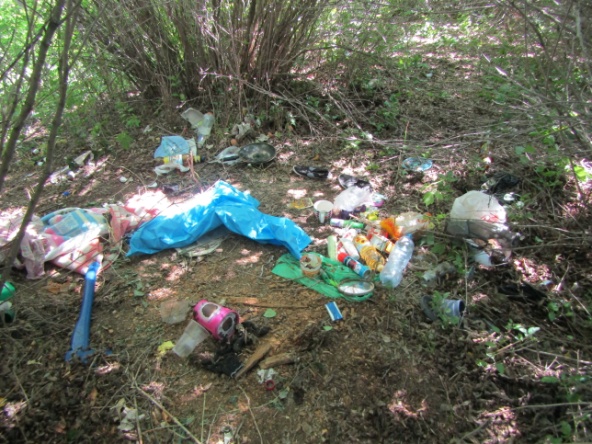 Вынесен приговор жителю Похвистнево, обвиняемому в грабежеКак сообщалось ранее, оперативниками МО МВД России «Похвистневский» задержан подозреваемый в совершении грабежа в отношении жителя Похвистнево.Преступление произошло в утренние часы на улице Кооперативная около одного из магазинов. Как пояснил заявитель, местный житель 1979 года рождения, накануне он познакомился с двумя мужчинами и они вместе распивали спиртные напитки, а когда утром алкоголь закончился, решили сходить в магазин. Около торговой точки между новыми приятелями произошел конфликт, в ходе которого один из мужчин избил заявителя и отобрал у него сотовый телефон.Изъяв и изучив записи с камер видеонаблюдения и опросив свидетелей, оперуполномоченные в течение часа установили личности и задержали участников инцидента. 25-летний житель города Похвистнево признался в совершении преступления и пояснил, что успел продать похищенный сотовый телефон женщине на рынке. Сотрудники полиции установили личность покупательницы и вернули телефон законному владельцу.Собранные следственным отделом МО МВД России «Похвистневский» доказательства оказались достаточными для вынесения приговора в отношении обвиняемого в совершении преступления, предусмотренного частью 2 статьи 161 Уголовного кодекса Российской Федерации «Грабёж». Суд признал мужчину виновным и назначил наказание в виде лишения свободы сроком на два года условно с испытательным сроком 2 года.Сотрудники полиции предостерегают: Будьте бдительны! Не доверяйте малознакомым людям, не демонстрируйте ценные вещи и денежные средства. Соблюдение этих простых правил помогут вам сохранить ваше имущество.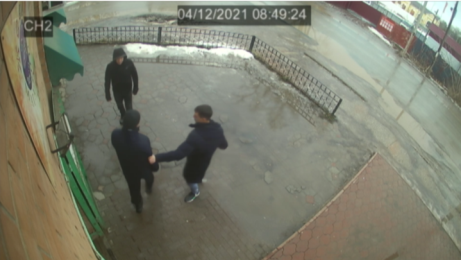 
Похвистневские полицейские и общественники принимают участие в познавательных мероприятиях в пришкольных лагеряхГосавтоинспекторы Похвистнево и председатель Общественного совета приняли участие в квест-игре по Правилам дорожного движения.Сотрудники похвистневской Госавтоинспекции – исполняющий обязанности начальника отделения старший лейтенант полиции Михаил Гулян, инспектор по пропаганде БДД лейтенант полиции Евгения Мельникова совместно с председателем Общественного совета при территориальном отделе внутренних дел Татьяной Вобликовой приняли участие в квест-игре «Следствие ведут знатоки» в которой участвовали 6 команд детей детского оздоровительного лагеря «Радуга» на базе ЦДТ «Пируэт» ГБОУ гимназии им. Байменова города Похвистнево.Задачей квест-игры было прохождение ребятами нескольких испытаний: экспресс-тест на знание Правил дорожного движения, сборка пазлов – дорожных знаков, вопрос-ответ по истории транспортных средств и другие. На каждый квест школьникам давалось всего лишь 5 минут. Каждая из команд показала хорошие знания и по Правилам дорожного движения, и по соблюдению правил безопасности в пути в качестве пассажиров.Назначенная ответственной за этап экспресс-теста Татьяна Вобликова, помимо данных вопросов, моделировала для школьников различные ситуации в пути, но девчонки и мальчишки сообща на «отлично» справлялись с поставленными задачами.Автоинспекторы проверяли на каждом квесте правильность его прохождения и где было необходимо, разъясняли детям, как нужно вести себя в той или иной ситуации, напоминая тем самым, что любое нарушение Правил может привести к трагедии.На другой день в торжественной обстановке автоинспекторы и общественница вручили Почётные грамоты самым отличившимся ребятам, также была определена тройка победителей, и вручен переходящий кубок за первое место квеста.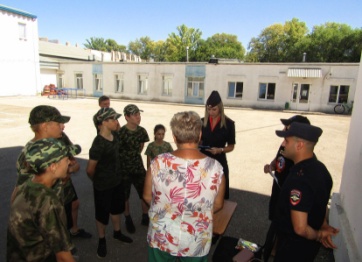 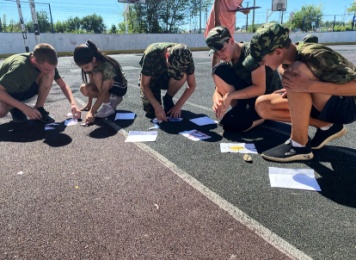 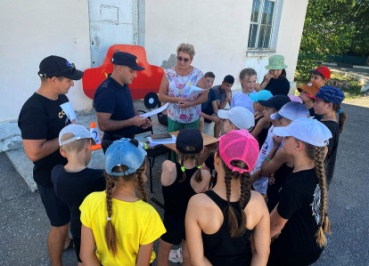 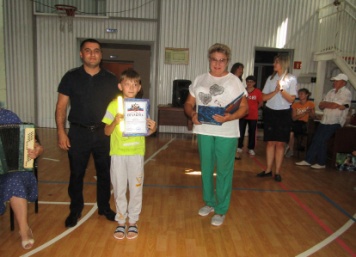 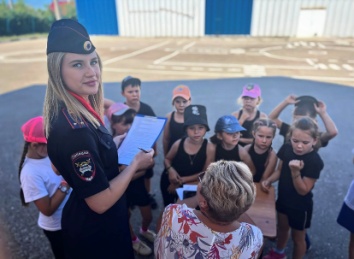 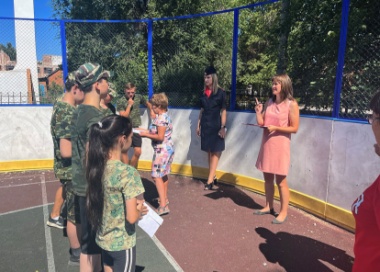 В Самарской области общественники продолжают активно участвовать в акции «Один день с участковым»«Один день с участковым» провела председатель Общественного совета при МО МВД России «Похвистневский» Татьяна Вобликова. Общественница изучила тонкости работы участкового уполномоченного полиции территориального ОВД капитана полиции Евгения Иванов и познакомилась с обстановкой на его обслуживаемом участке – южная сторона города Похвистнево.Обычно день участкового уполномоченного полиции начинается с оперативного совещания, но в этот раз Евгений Иванов с самого раннего утра начал проводить профилактическую работу с местными жителями. К нему присоединилась и Татьяна Ивановна. Полицейский и общественница раздали гражданам памятки с простыми советами о том, как защититься от киберпреступлений, и алгоритмом, куда обратиться, если вы уже пострадали от действий злоумышленников. После утреннего профилактического мероприятия председатель Общественного совета приняла участие в оперативном совещании в отделе УУП и ПДН. Далее участковый и общественница выехали на территорию обслуживаемого участка, где пообщались с местными жителями и поинтересовались их насущными проблемами. «Одним из самых важных аспектов моей деятельности является профилактика преступлений и беседа с населением о проблемах, которые у них возникают», - поделился секретом своей работы с общественницей Евгений Иванов. Кроме этого, участковый проинструктировал жителей, куда обращаться, если они заметили неизвестных и подозрительных лиц.В завершение служебного дня участковый встретился с жителями одного из многоквартирных домов, выслушал их жалобы на жильцов, злоупотребляющих спиртными напитками, помог в разрешении семейно-бытовых конфликтов. Со всеми полицейский был корректным и внимательным. Наблюдая за работой участкового, Татьяна Вобликова отметила, что Евгений Иванов знает обо всех событиях на своем административном участке и в любую минуту готов прийти на помощь каждому жителю.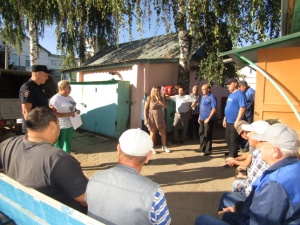 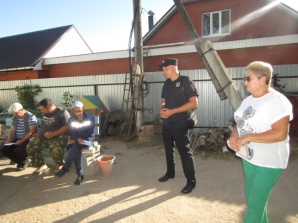 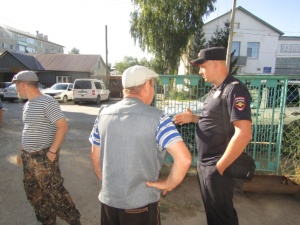 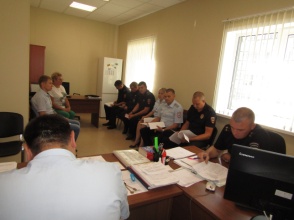 В Похвистнево ведущий юрисконсульт МО МВД России «Похвистневский» Анна Заикина вместе с представителем Общественного совета при территориальном ОВД Гаптельхамитом Асылгареевым встретились с подростками в городском Доме молодежных организаций.Анна Заикина рассказала школьникам об ответственности за совершение административных правонарушений и уголовных преступлений, касающихся распространения и пропаганды атрибутики и символики экстремистских организаций, возбуждения ненависти и вражды, в том числе на страницах социальных сетей. Ребятам напомнили о правовой грамотности при общении в социальных сетях и мессенджерах, особо отметив, что при размещении личной информации недопустимы экстремистские проявления и призывы к совершению противоправных действий.Общественник, в свою очередь, призвал подростков обдуманно подходить к каждому своему решению и не идти на поводу у тех, кто преступает закон.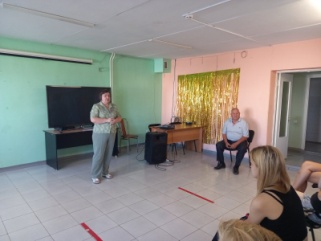 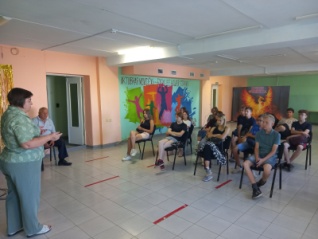 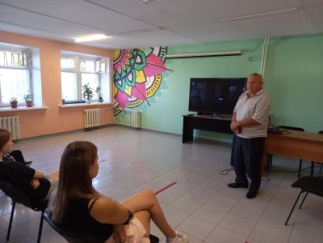 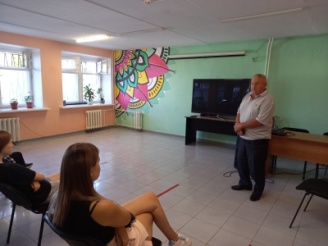 Сотрудники МО МВД России «Похвистневский» провели в Комсомольском парке города акцию «Флаг России»Мероприятие приурочено к празднованию Дня государственного флага Российской Федерации.В Комсомольском парке города Похвистнево сотрудники Похвистневского отдела внутренних дел – старший инспектор отделения по делам несовершеннолетних майор полиции Ольга Овсянникова, инспектор отделения по делам несовершеннолетних капитан полиции Маргарита Фролова, инспектор по пропаганде БДД лейтенант полиции Евгения Мельникова совместно с председателем Общественного совета при территориальном отделе внутренних дел Татьяной Вобликовой в рамках акции «Флаг России» вручили юным похвистневцам и гостям города главные символы страны – флаги России. Полицейские рассказали отдыхающим в парке о правилах личной безопасности: автоинспектор разъяснила Правила дорожного движения, а инспектора отделения предупредили об обязательном соблюдении правил поведения на водоёмах и комендантского часа, действующего на территории Самарской области.Общественница напоминала ребятам и их родителям о значении каждого цвета флага России: белый — мир и чистота, синий — вера и постоянство, красный — энергия, сила и кровь, которая была пролита за Отечество. «Свой исторический путь современный флаг России берёт со времён царствования Петра I. В последствии он несколько раз изменялся, но с 1991 года был возвращён и до сих пор является одним из государственных символов Российской Федерации», - поясняла Татьяна Вобликова, а также узнавала у детей школьного возраста о каких символах России они знают помимо флага.В ходе мероприятия полицейские и председатель Общественного совета вручали детям небольшие настольные флажки, как напоминание об исторической ценности, стабильного настоящего и доброго будущего.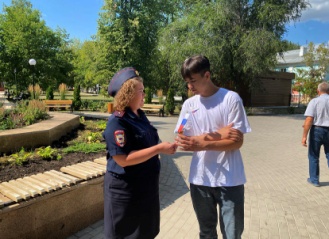 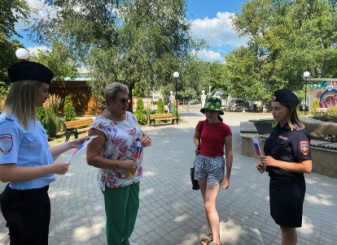 В Похвистнево полицейскими задержан подозреваемый в ряде краж имущества местных жителейПолицейскими МО МВД России «Похвистневский» в ходе оперативно-разыскных мероприятий установлено, что ранее неоднократно судимый за имущественные преступления, находящийся под административным надзором житель города Похвистнево 1990 года рождения летом 2022 года совершил противоправные деяния в отношении 7 местных жителей. Как предполагают сотрудники полиции, злоумышленник похитил из гаражей и офисов, расположенных на территории города, пять велосипедов, два комплекта зимних колёс на дисках, строительные и бытовые инструменты, а также два сотовых телефона и другие ценные вещи на общую сумму более 100 тысяч рублей.По каждому обращению сотрудники следственно-оперативных групп проводили осмотры мест происшествий, изымали следы и документы, которые в дальнейшем приобщили к уголовному делу в качестве вещественных доказательств. Оперуполномоченные уголовного розыска проверяли лиц, ранее привлекавшихся к уголовной ответственности за имущественные преступления, ломбарды, пункты приёма металлолома, мониторили сайты бесплатных объявлений и социальные сети.Проанализировав полученную информацию, полицейские предположили, что к происшествиям может быть причастен местный житель. В результате оперативно-разыскных мероприятий мужчину задержали и доставили в отдел полиции для дальнейшего разбирательства.Задержанный признал свою вину в кражах и пояснил, что в гаражи попадал путём разбора кирпичных кладок. Похищенные велосипеды пытался продать сам и с помощью своих знакомых, предварительно убедив товарищей, что двухколесная техника принадлежит ему. Один из похищенных им телефонов не был защищён специальным кодом, и злоумышленник, воспользовавшись мобильным приложением, совершил кражу денег с банковского счета путем перевода на счёт своей знакомой 8000 рублей. Обналичив данную сумму он потратил ее на личные нужды. Имущество, которое подозреваемый сбыть не смог, он хранил в заброшенном сарае, расположенном в районе Комсомольского парка города Похвистнево.Следственным отделом МО МВД России «Похвистневский» в отношении местного жителя по признакам преступлений, предусмотренных ч. 2, 3 ст. 158 УК РФ «Кража», возбуждены 7 уголовных дел, которые в настоящий момент объединены в одно производство. Часть похищенного имущества возращена потерпевшим. Расследование продолжается.Полицейские напоминают: чем скорее информация о совершенных в отношении вас противоправных действиях поступит в полицию, тем больше шансов, что злоумышленник будет оперативно задержан, а похищенное имущество возвращено законному владельцу.Сообщить о правонарушении можно в ближайшей отдел полиции или по телефону «102». Кроме того, связаться с ближайшим подразделением полиции в любой ситуации поможет «Мобильное приложение МВД России», которое можно бесплатно установить на смартфон или планшетный компьютер.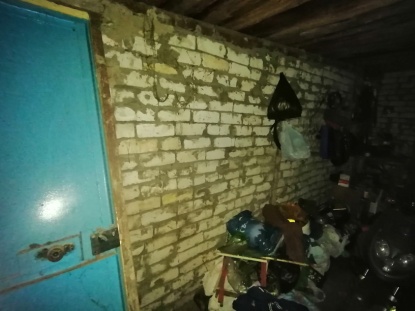 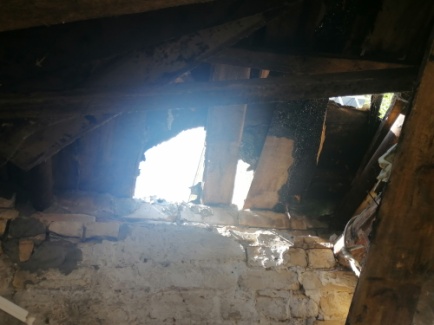 Госуслуги – что может быть проще!Зарегистрировать или снять транспортное средство с учёта, выдать или заменить регистрационные знаки, получить или заменить водительское удостоверение, подать заявление на сдачу экзамена – все эти действия можно спланировать на удобное для вас время, а главное – без очереди. Сделать это можно либо по мобильному телефону, либо с помощью персонального компьютера. Главное условие – предварительная регистрация на сайте www.gosuslugi.ru.На сегодняшний день самые востребованные государственными услуги по линии Госавтоинспекции это – регистрация транспортных средств и получение водительских удостоверений. Наиболее простой и удобный способ получить необходимые государственные услуги по линии ГИБДД – это воспользоваться возможностями Интернет-сайта www.gosuslugi.ru. Этот ресурс удобен в пользовании и создан специально для людей, которые хотят сэкономить время при получении госуслуги или необходимой информации.В онлайн заявление нужно будет ввести данные паспорта; нотариально заверенной доверенности (для доверенных представителей); ПТС; СТС; документа, подтверждающего право собственности (договор купли-продажи и др.); страхового полиса ОСАГО.При посещении регистрационно-экзаменационного отделения понадобятся оригиналы данных документов! Заполните данные, выберите отделение, дату и время приёма.При необходимости можно перенести время записи или сменить подразделение. Для этого перейдите на вкладку Заявления в личном кабинете и найдите то, в котором записывались на приём. Отмените его и подайте новое заявление на нужное время.РЭО ГИБДД МО МВД России «Похвистневский»г. Похвистнево, ул. Строителей, 1.т.: 8(84656) 2-44-47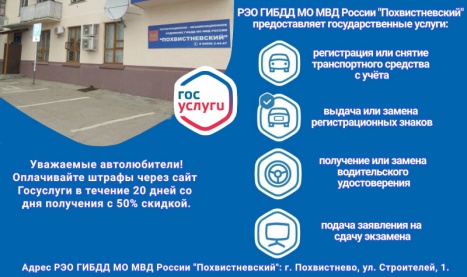 РОССИЙСКАЯ ФЕДЕРАЦИЯАДМИНИСТРАЦИЯсельского поселенияСтарый Аманакмуниципального районаПохвистневскийСамарской областиПОСТАНОВЛЕНИЕ16.08.2022 г№ 60___Об утверждении Административного регламентапредоставления   администрацией сельского поселения Старый Аманак муниципального района Похвистневский Самарской области муниципальной услуги «Предоставление разрешения на осуществление земляных работ на территории сельского поселения Старый Аманак»УТВЕРЖДЕНпостановлением   администрациисельского поселения Старый Аманакот «16» августа 2022 г. № 60NМероприятиеНачальные и конечные даты и время проведения соответствующего мероприятияЭлементы благоустройства и озелененияЕд. изм.восстановлено/не восстановлено (нужное подчеркнуть)восстановлено/не восстановлено (нужное подчеркнуть)восстановлено/не восстановлено (нужное подчеркнуть)щебеньасфальтгазон/грунтДорожная частьДорожная частьДорожная частьДорожная частьДорожная частьПроезжая частькв. мМежквартальные дорогикв. мПешеходные дорожки (замощение, плитка)кв. мТротуаркв. мОтмосткикв. мКамни бортовыешт.Элементы благоустройства дворовых территорийЭлементы благоустройства дворовых территорийЭлементы благоустройства дворовых территорийЭлементы благоустройства дворовых территорийЭлементы благоустройства дворовых территорийДетская площадка, спортивная площадкакв. мОгражденияп. мСкамьи, беседки, столы, урнышт.Элементы озелененияЭлементы озелененияЭлементы озелененияЭлементы озелененияЭлементы озелененияПлощадки, газоны и цветники с подсыпкойкв. м(подпись)(фамилия, имя и (при наличии) отчество подписавшего лица,М.П.наименование должности подписавшего лица либо указание(для юридическихлиц)на то, что подписавшее лицо является представителем подоверенности)№ п/пНазвание организации – получателя муниципальной услуги, если получателем муниципальной услуги является организацияФ.И.О. руководителя организации – получателя муниципальной услуги, если получателем муниципальной услуги является организация;Ф.И.О. получателя муниципальной услуги, если получателем муниципальной услуги является физическое лицоДата регистрации заявления о предоставлении муниципальной услуги и прилагаемых к нему документовРоспись должностного лица, зарегистрировавшего заявление о предоставлении муниципальной услуги и прилагаемых к нему документовРОССИЙСКАЯ ФЕДЕРАЦИЯАДМИНИСТРАЦИЯсельского поселенияСтарый Аманакмуниципального районаПохвистневскийСамарской областиПОСТАНОВЛЕНИЕ16.08.2022 г№ _61___Об утверждении Административного регламентапредоставления администрацией сельского поселения Старый Аманак муниципального района Похвистневский Самарской области муниципальной услуги «Предоставление решения о согласовании архитектурно-градостроительного облика объекта капитального строительства на территории сельского поселения Старый Аманак муниципального района Похвистневский Самарской области»УТВЕРЖДЕНпостановлением администрации сельского поселения Старый Аманак муниципального района Похвистневский Самарской областиот «16» августа 2022 г. № 61(подпись)(фамилия, имя и (при наличии) отчество подписавшего лица,М.П.наименование должности подписавшего лица либо указание(для юридическихлиц)на то, что подписавшее лицо является представителем подоверенности)№ п/пНазвание организации – получателя муниципальной услуги, если получателем муниципальной услуги является организацияФ.И.О. руководителя организации – получателя муниципальной услуги, если получателем муниципальной услуги является организация;Ф.И.О. получателя муниципальной услуги, если получателем муниципальной услуги является физическое лицоДата регистрации заявления о предоставлении муниципальной услуги и прилагаемых к нему документовРоспись должностного лица, зарегистрировавшего заявление о предоставлении муниципальной услуги и прилагаемых к нему документовУЧРЕДИТЕЛИ: Администрация сельского поселения Старый Аманак муниципального района Похвистневский Самарской области и Собрание представителей сельского поселения Старый Аманак муниципального района Похвистневский Самарской областиИЗДАТЕЛЬ: Администрация сельского поселения Старый Аманак муниципального района Похвистневский Самарской областиАдрес: Самарская область, Похвистневский          Газета составлена и отпечатана                                                                район, село Старый Аманак, ул. Центральная       в администрации сельского поселения                                                        37 а, тел. 8(846-56) 44-5-73                                             Старый Аманак Похвистневский район                                                      Редактор                                                                                               Самарская область. Тираж 100 экз                                                      Н.А.Саушкина